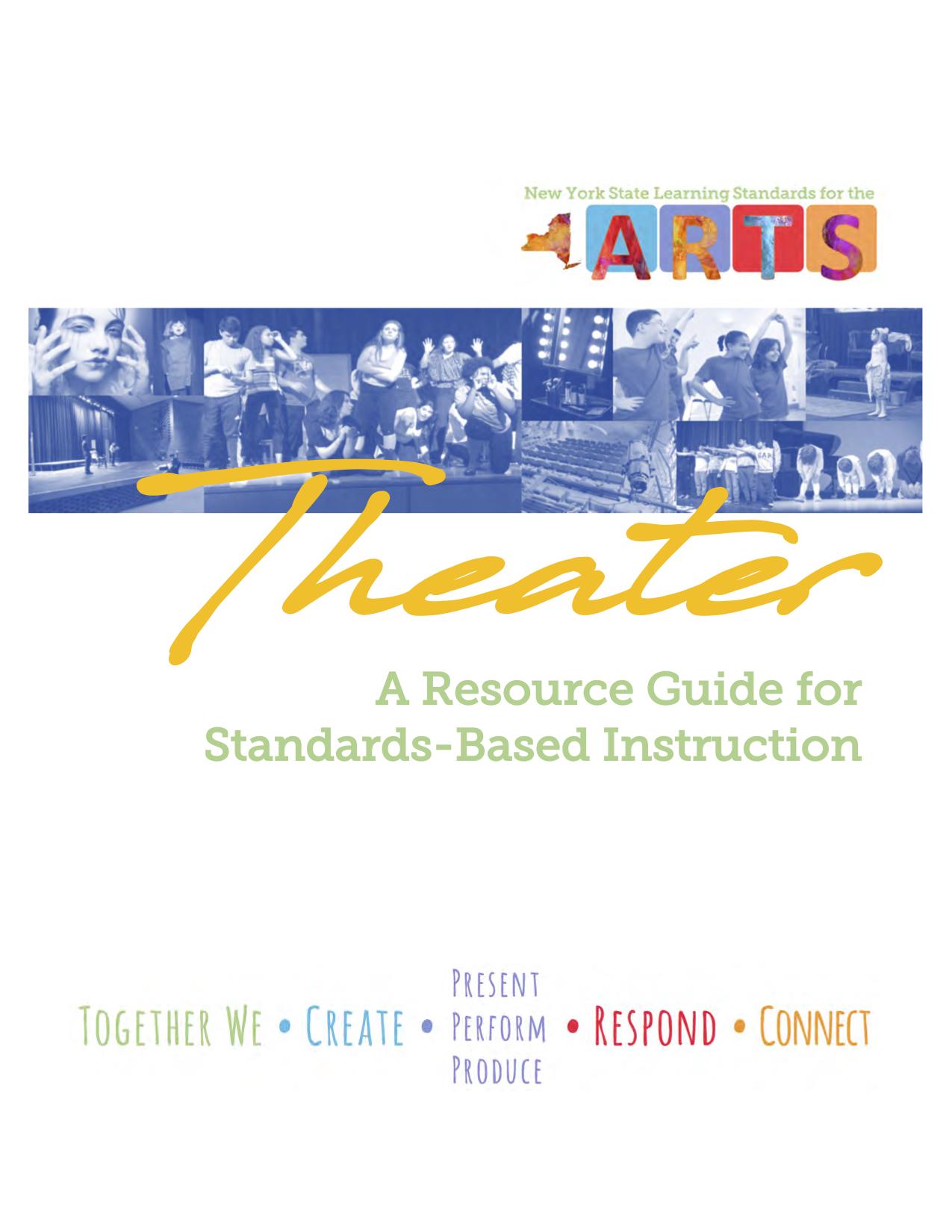 Pre-KindergartenPre - KindergartenPre-KindergartenPre - KindergartenPre-KindergartenPre-KindergartenPre-KindergartenPre-KindergartenKindergartenKindergartenKindergartenKindergartenKindergartenKindergartenKindergartenKindergartenFirst GradeFirst GradeFirst GradeFirst GradeFirst GradeFirst GradeFirst GradeFirst GradeSecond GradeSecond GradeSecond GradeSecond GradeSecond GradeSecond GradeSecond GradeSecond GradeThird GradeThird GradeThird GradeThird GradeThird GradeThird GradeThird GradeThird GradeFourth GradeFourth GradeFourth GradeFourth GradeFourth GradeFourth GradeFourth GradeFourth GradeFifth GradeFifth GradeFifth GradeFifth GradeFifth GradeFifth GradeFifth GradeFifth GradeSixth GradeSixth GradeSixth GradeSixth GradeSixth GradeSixth GradeSixth GradeSixth GradeSeventh GradeSeventh GradeSeventh GradeSeventh GradeSeventh GradeSeventh GradeSeventh GradeSeventh GradeEighth GradeEighth GradeEighth GradeEighth GradeEighth GradeEighth GradeEighth GradeEighth GradeHigh School ProficientHigh School - ProficientHigh School ProficientHigh School - ProficientHigh School ProficientHigh School - ProficientHigh School ProficientHigh School - ProficientHigh School AccomplishedHigh School - AccomplishedHigh School AccomplishedHigh School - AccomplishedHigh School AccomplishedHigh School - AccomplishedHigh School AccomplishedHigh School - AccomplishedHigh School AdvancedHigh School - AdvancedHigh School AdvancedHigh School - AdvancedHigh School AdvancedHigh School - AdvancedHigh School AdvancedHigh School - AdvancedArtistic Process and Anchor Standard: CREATINGArtistic Process and Anchor Standard: CREATINGArtistic Process and Anchor Standard: CREATINGArtistic Process and Anchor Standard: CREATINGArtistic Process and Anchor Standard: CREATINGProcess ComponentConceptEnduringUnderstandingsEssential QuestionsProcess ComponentENVISIONGenerate and conceptualize artistic ideas and work.Creativity is a foundation of theatrical practice.What happens when theater artists use their imaginations and/or learned theater skills while engaged in creative exploration?Process ComponentENVISIONTH:Cr1.1.PK    Performance Indicators: With prompting and support, transition between imagination and reality in dramatic play.With prompting and support, use non-representational materials to create props, puppets and costume pieces for dramatic play.With prompting and support, use gestures to tell a story in dramatic play.TH:Cr1.1.PK    Performance Indicators: With prompting and support, transition between imagination and reality in dramatic play.With prompting and support, use non-representational materials to create props, puppets and costume pieces for dramatic play.With prompting and support, use gestures to tell a story in dramatic play.TH:Cr1.1.PK    Performance Indicators: With prompting and support, transition between imagination and reality in dramatic play.With prompting and support, use non-representational materials to create props, puppets and costume pieces for dramatic play.With prompting and support, use gestures to tell a story in dramatic play.Process ComponentDEVELOPOrganize and develop artistic ideas and work.Theater artists work to discover different ways of communicating meaning.What are the challenges to making artistic choices?Process ComponentDEVELOPTH:Cr2.1.PK    Performance Indicators: With prompting and support, contribute through gestures and words to dramatic play.With prompting and support, express original ideas in dramatic play.TH:Cr2.1.PK    Performance Indicators: With prompting and support, contribute through gestures and words to dramatic play.With prompting and support, express original ideas in dramatic play.TH:Cr2.1.PK    Performance Indicators: With prompting and support, contribute through gestures and words to dramatic play.With prompting and support, express original ideas in dramatic play.Process ComponentREHEARSERefine and complete artistic work.Theater artists refine their work and practice their craft through rehearsal and active participation.How do theater artists transform and edit their initial ideas?Process ComponentREHEARSETH:Cr3.1.PK    Performance Indicators: With prompting and support, answer questions in dramatic play.With prompting and support, participate in using sounds and movements in dramatic play.With prompting and support, use a single object in multiple representations in dramatic play.TH:Cr3.1.PK    Performance Indicators: With prompting and support, answer questions in dramatic play.With prompting and support, participate in using sounds and movements in dramatic play.With prompting and support, use a single object in multiple representations in dramatic play.TH:Cr3.1.PK    Performance Indicators: With prompting and support, answer questions in dramatic play.With prompting and support, participate in using sounds and movements in dramatic play.With prompting and support, use a single object in multiple representations in dramatic play.Artistic Process and Anchor Standard: CREATINGArtistic Process and Anchor Standard: CREATINGInstructional IdeasSuggestions / ResourcesArtistic Process and Anchor Standard: PERFORMINGArtistic Process and Anchor Standard: PERFORMINGArtistic Process and Anchor Standard: PERFORMINGArtistic Process and Anchor Standard: PERFORMINGArtistic Process and Anchor Standard: PERFORMINGProcess ComponentConceptEnduringUnderstandingsEssential QuestionsProcess ComponentSELECTSelect, analyze, and interpret artistic work for presentation.The essence of theater is storytelling.Why are strong choices essential to producing a drama or theater work?Process ComponentSELECTTH:Pr4.1.PK    Performance Indicators: With prompting and support, identify characters and setting in dramatic play or a guided drama experience.With prompting and support, use body and voice to communicate emotions in a guided drama experience.TH:Pr4.1.PK    Performance Indicators: With prompting and support, identify characters and setting in dramatic play or a guided drama experience.With prompting and support, use body and voice to communicate emotions in a guided drama experience.TH:Pr4.1.PK    Performance Indicators: With prompting and support, identify characters and setting in dramatic play or a guided drama experience.With prompting and support, use body and voice to communicate emotions in a guided drama experience.Process ComponentPREPAREDevelop and refine artistic techniques and work for presentation.Theater artists develop personal processes and skills for a performance or design.What can I do to fully prepare a performance or technical design?Process ComponentPREPARETH:Pr5.1.PK    Performance Indicators: With prompting and support, use imagination in dramatic play.With prompting and support, explore and experiment with various technical elements in dramatic play.TH:Pr5.1.PK    Performance Indicators: With prompting and support, use imagination in dramatic play.With prompting and support, explore and experiment with various technical elements in dramatic play.TH:Pr5.1.PK    Performance Indicators: With prompting and support, use imagination in dramatic play.With prompting and support, explore and experiment with various technical elements in dramatic play.Process ComponentSHAREConvey meaning through the presentation of artistic work.Theater artists share and present stories, ideas and envisioned worlds to explore the human experience.What happens when theater artists and audiences share a creative experience?Process ComponentSHARETH:Pr6.1.PK    Performance Indicators: With prompting and support, engage in dramatic play.TH:Pr6.1.PK    Performance Indicators: With prompting and support, engage in dramatic play.TH:Pr6.1.PK    Performance Indicators: With prompting and support, engage in dramatic play.Artistic Process and Anchor Standard: PERFORMINGArtistic Process and Anchor Standard: PERFORMINGInstructional IdeasSuggestions / ResourcesArtistic Process and Anchor Standard: RESPONDINGArtistic Process and Anchor Standard: RESPONDINGArtistic Process and Anchor Standard: RESPONDINGArtistic Process and Anchor Standard: RESPONDINGArtistic Process and Anchor Standard: RESPONDINGProcess ComponentConceptEnduringUnderstandingsEssential QuestionsProcess ComponentREFLECTPerceive and analyze artistic work.Understanding of theatrical experiences is deepened through reflection. How does theater stimulate artists and audiences?Process ComponentREFLECTTH:Re7.1.PK    Performance Indicators: With prompting and support, recall an emotional response in dramatic play.TH:Re7.1.PK    Performance Indicators: With prompting and support, recall an emotional response in dramatic play.TH:Re7.1.PK    Performance Indicators: With prompting and support, recall an emotional response in dramatic play.Process ComponentINTERPRETInterpret meaning in artistic work.Theater artists’ interpretations of drama or theater work are influenced by personal experiences and aesthetics.How can the same work of art communicate different messages to different people?Process ComponentINTERPRETTH:Re8.1.PK    Performance Indicators: With prompting and support, identify preferences in dramatic play.Use pictures to make connections between oneself and a character.TH:Re8.1.PK    Performance Indicators: With prompting and support, identify preferences in dramatic play.Use pictures to make connections between oneself and a character.TH:Re8.1.PK    Performance Indicators: With prompting and support, identify preferences in dramatic play.Use pictures to make connections between oneself and a character.Process ComponentEVALUATEApply criteria to evaluate artistic work. Theater artists apply criteria to investigate, explore, and assess drama and theater work. How are theater artist processes and the audience perspectives affected by analysis and synthesis?Process ComponentEVALUATETH:RE9.1.PK    Performance Indicators: With prompting and support, evaluate dramatic play.With prompting and support, select props and costumes for use in dramatic play.With prompting and support, discuss the experiences of characters in dramatic play.TH:RE9.1.PK    Performance Indicators: With prompting and support, evaluate dramatic play.With prompting and support, select props and costumes for use in dramatic play.With prompting and support, discuss the experiences of characters in dramatic play.TH:RE9.1.PK    Performance Indicators: With prompting and support, evaluate dramatic play.With prompting and support, select props and costumes for use in dramatic play.With prompting and support, discuss the experiences of characters in dramatic play.Artistic Process and Anchor Standard: RESPONDINGArtistic Process and Anchor Standard: RESPONDINGInstructional IdeasSuggestions / ResourcesArtistic Process and Anchor Standard: CONNECTINGArtistic Process and Anchor Standard: CONNECTINGArtistic Process and Anchor Standard: CONNECTINGArtistic Process and Anchor Standard: CONNECTINGArtistic Process and Anchor Standard: CONNECTINGProcess ComponentConceptEnduringUnderstandingsEssential QuestionsProcess ComponentRELATERelate and synthesize knowledge and personal experiences to inspire and inform artistic work. Theater artists allow awareness of relationships between self and others to influence and inform their work. What happens when theater artists foster understanding between self and others through critical awareness, social responsibility, and the exploration of empathy?Process ComponentRELATETH:Cn10.1.PK    Performance Indicators: With prompting and support, identify similarities between a story and personal experience in dramatic play.TH:Cn10.1.PK    Performance Indicators: With prompting and support, identify similarities between a story and personal experience in dramatic play.TH:Cn10.1.PK    Performance Indicators: With prompting and support, identify similarities between a story and personal experience in dramatic play.Process ComponentINTERRELATEInvestigate ways artistic work is influenced by the societal, cultural, and historical context and in turn how artistic ideas shape cultures past, present and future. Theater artists deliberately interrelate their creative process with the world around them. What happens when theater artists allow an understanding of themselves and the world to inform perceptions about theater and the purpose of their work?Process ComponentINTERRELATETH:Cn11.1.PK    Performance Indicators: With prompting and support, apply skills and knowledge acquired elsewhere to dramatic play.TH:Cn11.1.PK    Performance Indicators: With prompting and support, apply skills and knowledge acquired elsewhere to dramatic play.TH:Cn11.1.PK    Performance Indicators: With prompting and support, apply skills and knowledge acquired elsewhere to dramatic play.Process ComponentRESEARCHInvestigate ways artistic work is influenced by the societal, cultural, and historical context and in turn how artistic ideas shape cultures past, present and future.Theater artists critically inquire into the ways others have thought about and created theatrical processes and productions to inform their own work. In what ways can research into histories, theories, literature and performances affect how theatrical process is understood?Process ComponentRESEARCHTH:Cn11.2.PK    Performance Indicators: With prompting and support, identify stories that are similar to one another in dramatic play.With prompting and support, tell a short story in dramatic play.TH:Cn11.2.PK    Performance Indicators: With prompting and support, identify stories that are similar to one another in dramatic play.With prompting and support, tell a short story in dramatic play.TH:Cn11.2.PK    Performance Indicators: With prompting and support, identify stories that are similar to one another in dramatic play.With prompting and support, tell a short story in dramatic play.Artistic Process and Anchor Standard: CONNECTINGArtistic Process and Anchor Standard: CONNECTINGInstructional IdeasSuggestions / ResourcesArtistic Process and Anchor Standard: CREATINGArtistic Process and Anchor Standard: CREATINGArtistic Process and Anchor Standard: CREATINGArtistic Process and Anchor Standard: CREATINGArtistic Process and Anchor Standard: CREATINGProcess ComponentConceptEnduringUnderstandingsEssential QuestionsProcess ComponentENVISIONGenerate and conceptualize artistic ideas and work.Creativity is a foundation of theatrical practice.What happens when theater artists use their imaginations and/or learned theater skills while engaged in creative exploration?Process ComponentENVISIONTH:Cr1.1.K    Performance Indicators: With prompting and support, invent and inhabit an imaginary elsewhere in dramatic play. With prompting and support, use non-representational materials to create props, puppets, and costume pieces for dramatic play. With prompting and support, use gestures to tell a story in dramatic play.TH:Cr1.1.K    Performance Indicators: With prompting and support, invent and inhabit an imaginary elsewhere in dramatic play. With prompting and support, use non-representational materials to create props, puppets, and costume pieces for dramatic play. With prompting and support, use gestures to tell a story in dramatic play.TH:Cr1.1.K    Performance Indicators: With prompting and support, invent and inhabit an imaginary elsewhere in dramatic play. With prompting and support, use non-representational materials to create props, puppets, and costume pieces for dramatic play. With prompting and support, use gestures to tell a story in dramatic play.Process ComponentDEVELOPOrganize and develop artistic ideas and work.Theater artists work to discover different ways of communicating meaning.What are the challenges to making artistic choices?Process ComponentDEVELOPTH:Cr2.1.K    Performance Indicators: With prompting and support, interact with peers and contribute to dramatic play. With prompting and support, express original ideas in dramatic play.TH:Cr2.1.K    Performance Indicators: With prompting and support, interact with peers and contribute to dramatic play. With prompting and support, express original ideas in dramatic play.TH:Cr2.1.K    Performance Indicators: With prompting and support, interact with peers and contribute to dramatic play. With prompting and support, express original ideas in dramatic play.Process ComponentREHEARSERefine and complete artistic work.Theater artists refine their work and practice their craft through rehearsal and active participation.How do theater artists transform and edit their initial ideas?Process ComponentREHEARSETH:Cr3.1.K    Performance Indicators: With prompting and support, ask and answer questions in dramatic play.With prompting and support, participate in using sounds and movements in dramatic play.With prompting and support, use a single object in multiple representations in dramatic play.TH:Cr3.1.K    Performance Indicators: With prompting and support, ask and answer questions in dramatic play.With prompting and support, participate in using sounds and movements in dramatic play.With prompting and support, use a single object in multiple representations in dramatic play.TH:Cr3.1.K    Performance Indicators: With prompting and support, ask and answer questions in dramatic play.With prompting and support, participate in using sounds and movements in dramatic play.With prompting and support, use a single object in multiple representations in dramatic play.Artistic Process and Anchor Standard: CREATINGArtistic Process and Anchor Standard: CREATINGInstructional IdeasSuggestions / ResourcesArtistic Process and Anchor Standard: PERFORMINGArtistic Process and Anchor Standard: PERFORMINGArtistic Process and Anchor Standard: PERFORMINGArtistic Process and Anchor Standard: PERFORMINGArtistic Process and Anchor Standard: PERFORMINGProcess ComponentConceptEnduringUnderstandingsEssential QuestionsProcess ComponentSELECTSelect, analyze, and interpret artistic work for presentation.The essence of theater is storytelling.Why are strong choices essential to producing a drama or theater work?Process ComponentSELECTTH:Pr4.1.K    Performance Indicators: With prompting and support, identify characters and setting in dramatic play or a guided drama experience.With prompting and support, use body and voice to communicate emotions in a guided drama experience.TH:Pr4.1.K    Performance Indicators: With prompting and support, identify characters and setting in dramatic play or a guided drama experience.With prompting and support, use body and voice to communicate emotions in a guided drama experience.TH:Pr4.1.K    Performance Indicators: With prompting and support, identify characters and setting in dramatic play or a guided drama experience.With prompting and support, use body and voice to communicate emotions in a guided drama experience.Process ComponentPREPAREDevelop and refine artistic techniques and work for presentation.Theater artists develop personal processes and skills for a performance or design.What can I do to fully prepare a performance or technical design?Process ComponentPREPARETH:Pr5.1.K    Performance Indicators: With prompting and support, use sound and movement in dramatic play. With prompting and support, explore and experiment with various technical elements in dramatic play.TH:Pr5.1.K    Performance Indicators: With prompting and support, use sound and movement in dramatic play. With prompting and support, explore and experiment with various technical elements in dramatic play.TH:Pr5.1.K    Performance Indicators: With prompting and support, use sound and movement in dramatic play. With prompting and support, explore and experiment with various technical elements in dramatic play.Process ComponentSHAREConvey meaning through the presentation of artistic work.Theater artists share and present stories, ideas and envisioned worlds to explore the human experience.What happens when theater artists and audiences share a creative experience?Process ComponentSHARETH:Pr6.1.K    Performance Indicators: With prompting and support, communicate mood in dramatic play.TH:Pr6.1.K    Performance Indicators: With prompting and support, communicate mood in dramatic play.TH:Pr6.1.K    Performance Indicators: With prompting and support, communicate mood in dramatic play.Artistic Process and Anchor Standard: PERFORMINGArtistic Process and Anchor Standard: PERFORMINGInstructional IdeasSuggestions / ResourcesArtistic Process and Anchor Standard: RESPONDINGArtistic Process and Anchor Standard: RESPONDINGArtistic Process and Anchor Standard: RESPONDINGArtistic Process and Anchor Standard: RESPONDINGArtistic Process and Anchor Standard: RESPONDINGProcess ComponentConceptEnduringUnderstandingsEssential QuestionsProcess ComponentREFLECTPerceive and analyze artistic work.Understanding of theatrical experiences is deepened through reflection.How does theater stimulate artists and audiences?Process ComponentREFLECTTH:Re7.1.K    Performance Indicators: With prompting and support, express an emotional response to characters in dramatic play.TH:Re7.1.K    Performance Indicators: With prompting and support, express an emotional response to characters in dramatic play.TH:Re7.1.K    Performance Indicators: With prompting and support, express an emotional response to characters in dramatic play.Process ComponentINTERPRETInterpret meaning in artistic work.Theater artists’ interpretations of drama or theater work are influenced by personal experiences and aesthetics.How can the same work of art communicate different messages to different people?Process ComponentINTERPRETTH:Re8.1.K    Performance Indicators: With prompting and support, identify preferences in dramatic play.Use pictures to make connections between oneself and a character.TH:Re8.1.K    Performance Indicators: With prompting and support, identify preferences in dramatic play.Use pictures to make connections between oneself and a character.TH:Re8.1.K    Performance Indicators: With prompting and support, identify preferences in dramatic play.Use pictures to make connections between oneself and a character.Process ComponentEVALUATEApply criteria to evaluate artistic work. Theater artists apply criteria to investigate, explore, and assess drama and theater work. How are theater artist processes and the audience perspective affected by analysis and synthesis?Process ComponentEVALUATETH:RE9.1.K    Performance Indicators: With prompting and support, evaluate dramatic play.With prompting and support, select  props and costumes for use  in dramatic play.With prompting and support, discuss the experiences of characters in dramatic play.TH:RE9.1.K    Performance Indicators: With prompting and support, evaluate dramatic play.With prompting and support, select  props and costumes for use  in dramatic play.With prompting and support, discuss the experiences of characters in dramatic play.TH:RE9.1.K    Performance Indicators: With prompting and support, evaluate dramatic play.With prompting and support, select  props and costumes for use  in dramatic play.With prompting and support, discuss the experiences of characters in dramatic play.Artistic Process and Anchor Standard: RESPONDINGArtistic Process and Anchor Standard: RESPONDINGInstructional IdeasSuggestions / ResourcesArtistic Process and Anchor Standard: CONNECTINGArtistic Process and Anchor Standard: CONNECTINGArtistic Process and Anchor Standard: CONNECTINGArtistic Process and Anchor Standard: CONNECTINGArtistic Process and Anchor Standard: CONNECTINGProcess ComponentConceptEnduringUnderstandingsEssential QuestionsProcess ComponentRELATERelate and synthesize knowledge and personal experiences to inspire and inform artistic work. Theater artists allow awareness of relationships between self and others to influence and inform their work. What happens when theater artists foster understanding between self and others through critical awareness, social responsibility, and the exploration of empathy?Process ComponentRELATETH:Cn10.1.K    Performance Indicators: With prompting and support, identify similarities between characters and oneself in dramatic play.TH:Cn10.1.K    Performance Indicators: With prompting and support, identify similarities between characters and oneself in dramatic play.TH:Cn10.1.K    Performance Indicators: With prompting and support, identify similarities between characters and oneself in dramatic play.Process ComponentINTERRELATEInvestigate ways artistic work is influenced by the societal, cultural, and historical context and in turn how artistic ideas shape cultures past, present and future. Theater artists deliberately interrelate their creative process with the world around them. What happens when theater artists allow an understanding of themselves and the world to inform perceptions about theater and the purpose of their work?Process ComponentINTERRELATETH:Cn11.1.K    Performance Indicators: With prompting and support, apply skills and knowledge acquired elsewhere to dramatic play.TH:Cn11.1.K    Performance Indicators: With prompting and support, apply skills and knowledge acquired elsewhere to dramatic play.TH:Cn11.1.K    Performance Indicators: With prompting and support, apply skills and knowledge acquired elsewhere to dramatic play.Process ComponentRESEARCHInvestigate ways artistic work is influenced by the societal, cultural, and historical context and in turn how artistic ideas shape cultures past, present and future.Theater artists critically inquire into the ways others have thought about and created theatrical processes and productions to inform their own work. In what ways can research into histories, theories, literature and performances affect how theatrical process is understood?Process ComponentRESEARCHTH:Cn11.2.K    Performance Indicators: With prompting and support, identify stories that are different from one another in dramatic play.With prompting and support, tell a short story in dramatic play. TH:Cn11.2.K    Performance Indicators: With prompting and support, identify stories that are different from one another in dramatic play.With prompting and support, tell a short story in dramatic play. TH:Cn11.2.K    Performance Indicators: With prompting and support, identify stories that are different from one another in dramatic play.With prompting and support, tell a short story in dramatic play. Artistic Process and Anchor Standard: CONNECTINGArtistic Process and Anchor Standard: CONNECTINGInstructional IdeasSuggestions / ResourcesArtistic Process and Anchor Standard: CREATINGArtistic Process and Anchor Standard: CREATINGArtistic Process and Anchor Standard: CREATINGArtistic Process and Anchor Standard: CREATINGArtistic Process and Anchor Standard: CREATINGProcess ComponentConceptEnduringUnderstandingsEssential QuestionsProcess ComponentENVISIONGenerate and conceptualize artistic ideas and work.Creativity is a foundation of theatrical practice.What happens when theater artists use their imaginations and/or learned theater skills while engaged in creative exploration?Process ComponentENVISIONTH:Cr1.1.1    Performance Indicators: Propose potential choices characters could make in a guided drama experience.Collaborate with peers to conceptualize costumes and props in a guided drama experience. Identify ways in which gestures and movement may be used to create or retell a story in a guided drama experience.TH:Cr1.1.1    Performance Indicators: Propose potential choices characters could make in a guided drama experience.Collaborate with peers to conceptualize costumes and props in a guided drama experience. Identify ways in which gestures and movement may be used to create or retell a story in a guided drama experience.TH:Cr1.1.1    Performance Indicators: Propose potential choices characters could make in a guided drama experience.Collaborate with peers to conceptualize costumes and props in a guided drama experience. Identify ways in which gestures and movement may be used to create or retell a story in a guided drama experience.Process ComponentDEVELOPOrganize and develop artistic ideas and work.Theater artists work to discover different ways of communicating meaning.What are the challenges to making artistic choices?Process ComponentDEVELOPTH:Cr2.1.1    Performance Indicators: Contribute to the development of a sequential plot in a guided drama experience.With prompting and support, participate in group decision making in a guided drama experience.TH:Cr2.1.1    Performance Indicators: Contribute to the development of a sequential plot in a guided drama experience.With prompting and support, participate in group decision making in a guided drama experience.TH:Cr2.1.1    Performance Indicators: Contribute to the development of a sequential plot in a guided drama experience.With prompting and support, participate in group decision making in a guided drama experience.Process ComponentREHEARSERefine and complete artistic work.Theater artists refine their work and practice their craft through rehearsal and active participation.How do theater artists transform and edit their initial ideas?Process ComponentREHEARSETH:Cr3.1.1   Performance Indicators: Contribute to the adaptation of the plot in a guided drama experience.Identify similarities and differences in sounds and movements in a guided drama experience.Collaborate to imagine multiple representations of a single object in a guided drama experience.TH:Cr3.1.1   Performance Indicators: Contribute to the adaptation of the plot in a guided drama experience.Identify similarities and differences in sounds and movements in a guided drama experience.Collaborate to imagine multiple representations of a single object in a guided drama experience.TH:Cr3.1.1   Performance Indicators: Contribute to the adaptation of the plot in a guided drama experience.Identify similarities and differences in sounds and movements in a guided drama experience.Collaborate to imagine multiple representations of a single object in a guided drama experience.Artistic Process and Anchor Standard: CREATINGArtistic Process and Anchor Standard: CREATINGInstructional IdeasSuggestions / ResourcesArtistic Process and Anchor Standard: PERFORMINGArtistic Process and Anchor Standard: PERFORMINGArtistic Process and Anchor Standard: PERFORMINGArtistic Process and Anchor Standard: PERFORMINGArtistic Process and Anchor Standard: PERFORMINGProcess ComponentConceptEnduringUnderstandingsEssential QuestionsProcess ComponentSELECTSelect, analyze, and interpret artistic work for presentation.The essence of theater is storytelling. Why are strong choices essential to producing  a drama or theater work?Process ComponentSELECTTH:Pr4..1.1    Performance Indicators: Describe a story’s character actions and dialogue in a guided drama experience.Use body, face, gestures, and voice to communicate character traits and emotions in a guided drama experience.TH:Pr4..1.1    Performance Indicators: Describe a story’s character actions and dialogue in a guided drama experience.Use body, face, gestures, and voice to communicate character traits and emotions in a guided drama experience.TH:Pr4..1.1    Performance Indicators: Describe a story’s character actions and dialogue in a guided drama experience.Use body, face, gestures, and voice to communicate character traits and emotions in a guided drama experience.Process ComponentPREPAREDevelop and refine artistic techniques and work for presentation.Theater artists develop personal processes and skills for a performance or design.What can I do to fully prepare a performance or technical design?Process ComponentPREPARETH:Pr5.1.1    Performance Indicators: a.  With prompting and support, identify and use voice and gesture in a guided drama      experience.       b. With prompting and support, identify technical elements that can be used in a guided            drama experience.TH:Pr5.1.1    Performance Indicators: a.  With prompting and support, identify and use voice and gesture in a guided drama      experience.       b. With prompting and support, identify technical elements that can be used in a guided            drama experience.TH:Pr5.1.1    Performance Indicators: a.  With prompting and support, identify and use voice and gesture in a guided drama      experience.       b. With prompting and support, identify technical elements that can be used in a guided            drama experience.Process ComponentSHAREConvey meaning through the presentation of artistic work.Theater artists share and present stories, ideas and envisioned worlds to explore the human experience.What happens when theater artists and audiences share a creative experience?Process ComponentSHARETH:Pr6.1.1    Performance Indicators: With prompting and support, communicate emotions in a guided drama experience.TH:Pr6.1.1    Performance Indicators: With prompting and support, communicate emotions in a guided drama experience.TH:Pr6.1.1    Performance Indicators: With prompting and support, communicate emotions in a guided drama experience.Artistic Process and Anchor Standard: PERFORMINGArtistic Process and Anchor Standard: PERFORMINGInstructional IdeasSuggestions / ResourcesArtistic Process and Anchor Standard: RESPONDINGArtistic Process and Anchor Standard: RESPONDINGArtistic Process and Anchor Standard: RESPONDINGArtistic Process and Anchor Standard: RESPONDINGArtistic Process and Anchor Standard: RESPONDINGProcess ComponentConceptEnduringUnderstandingsEssential QuestionsProcess ComponentREFLECTPerceive and analyze artistic work.Understanding of theatrical experiences is deepened through reflection.How does theater stimulate artists and audiences?Process ComponentREFLECTTH:Re7.1.1    Performance Indicators: Recognize when artistic choices are made in a guided drama experience.TH:Re7.1.1    Performance Indicators: Recognize when artistic choices are made in a guided drama experience.TH:Re7.1.1    Performance Indicators: Recognize when artistic choices are made in a guided drama experience.Process ComponentINTERPRETInterpret meaning in artistic work.Theater artists’ interpretations of drama or theater work are influenced by personal experiences and aesthetics.How can the same work of art communicate different messages to different people?Process ComponentINTERPRETTH:Re8.1.1    Performance Indicators: Explain preferences and emotions in a guided drama experience.Explain how personal emotions and choices relate to characters.TH:Re8.1.1    Performance Indicators: Explain preferences and emotions in a guided drama experience.Explain how personal emotions and choices relate to characters.TH:Re8.1.1    Performance Indicators: Explain preferences and emotions in a guided drama experience.Explain how personal emotions and choices relate to characters.Process ComponentEVALUATEApply criteria to evaluate artistic work. Theater artists apply criteria to investigate, explore, and assess drama and theater work. How are theater artist processes and the audience perspectives affected by analysis and synthesis?Process ComponentEVALUATETH:RE9.1.1    Performance Indicators: Build on others’ ideas in a guided drama experience.Identify props and costumes that belong in a guided drama experience.Compare and contrast the experiences of characters in a guided drama experience.TH:RE9.1.1    Performance Indicators: Build on others’ ideas in a guided drama experience.Identify props and costumes that belong in a guided drama experience.Compare and contrast the experiences of characters in a guided drama experience.TH:RE9.1.1    Performance Indicators: Build on others’ ideas in a guided drama experience.Identify props and costumes that belong in a guided drama experience.Compare and contrast the experiences of characters in a guided drama experience.Artistic Process and Anchor Standard: RESPONDINGArtistic Process and Anchor Standard: RESPONDINGInstructional IdeasSuggestions / ResourcesArtistic Process and Anchor Standard: CONNECTINGArtistic Process and Anchor Standard: CONNECTINGArtistic Process and Anchor Standard: CONNECTINGArtistic Process and Anchor Standard: CONNECTINGArtistic Process and Anchor Standard: CONNECTINGProcess ComponentConceptEnduringUnderstandingsEssential QuestionsProcess ComponentRELATERelate and synthesize knowledge and personal experiences to inspire and inform artistic work. Theater artists allow awareness of relationships between self and others to influence and inform their work. What happens when theater artists foster understanding between self and others through critical awareness, social responsibility, and the exploration of empathy?Process ComponentRELATETH:Cn10.1.1    Performance Indicators: Identify character emotions in a guided drama experience and relate them to personal experience.TH:Cn10.1.1    Performance Indicators: Identify character emotions in a guided drama experience and relate them to personal experience.TH:Cn10.1.1    Performance Indicators: Identify character emotions in a guided drama experience and relate them to personal experience.Process ComponentINTERRELATEInvestigate ways artistic work is influenced by the societal, cultural, and historical context and in turn how artistic ideas shape cultures past, present and future. Theater artists deliberately interrelate their creative process with the world around them. What happens when theater artists allow an understanding of themselves and the world to inform perceptions about theater and the purpose of their work?Process ComponentINTERRELATETH:Cn11.1.1    Performance Indicators: Apply skills and knowledge from different art forms and content areas in a guided drama experience.TH:Cn11.1.1    Performance Indicators: Apply skills and knowledge from different art forms and content areas in a guided drama experience.TH:Cn11.1.1    Performance Indicators: Apply skills and knowledge from different art forms and content areas in a guided drama experience.Process ComponentRESEARCHInvestigate ways artistic work is influenced by the societal, cultural, and historical context and in turn how artistic ideas shape cultures past, present and future.Theater artists critically inquire into the ways others have thought about and created theatrical processes and productions to inform their own work. In what ways can research into histories, theories, literature and performances affect how theatrical processes are understood?Process ComponentRESEARCHTH:Cn11.2.1   Performance Indicators: a.  Identify similarities and differences in stories from one’s own community in a guided      drama experience.Collaborate on the creation of a short scene based on a fictional literary source in a guided drama experience.TH:Cn11.2.1   Performance Indicators: a.  Identify similarities and differences in stories from one’s own community in a guided      drama experience.Collaborate on the creation of a short scene based on a fictional literary source in a guided drama experience.TH:Cn11.2.1   Performance Indicators: a.  Identify similarities and differences in stories from one’s own community in a guided      drama experience.Collaborate on the creation of a short scene based on a fictional literary source in a guided drama experience.Artistic Process and Anchor Standard: CONNECTINGArtistic Process and Anchor Standard: CONNECTINGInstructional IdeasSuggestions / ResourcesArtistic Process and Anchor Standard: CREATINGArtistic Process and Anchor Standard: CREATINGArtistic Process and Anchor Standard: CREATINGArtistic Process and Anchor Standard: CREATINGArtistic Process and Anchor Standard: CREATINGProcess ComponentConceptEnduringUnderstandingsEssential QuestionsProcess ComponentENVISIONGenerate and conceptualize artistic ideas and work.Creativity is a foundation of theatrical practice.What happens when theater artists use their imaginations and/or learned theater skills while engaged in creative exploration?Process ComponentENVISIONTH:Cr1.1.2    Performance Indicators: Propose potential new details to plot and story in a guided drama experience.Collaborate with peers to conceptualize scenery in a guided drama experience.Identify ways in which voice and sounds may be used to create or retell a story in a guided drama experience.TH:Cr1.1.2    Performance Indicators: Propose potential new details to plot and story in a guided drama experience.Collaborate with peers to conceptualize scenery in a guided drama experience.Identify ways in which voice and sounds may be used to create or retell a story in a guided drama experience.TH:Cr1.1.2    Performance Indicators: Propose potential new details to plot and story in a guided drama experience.Collaborate with peers to conceptualize scenery in a guided drama experience.Identify ways in which voice and sounds may be used to create or retell a story in a guided drama experience.Process ComponentDEVELOPOrganize and develop artistic ideas and work.Theater artists work to discover different ways of communicating meaning.What are the challenges to making artistic choices?Process ComponentDEVELOPTH:Cr2.1.2    Performance Indicators: Collaborate with peers to devise meaningful dialogue.Contribute ideas and make decisions as a group to advance a story.TH:Cr2.1.2    Performance Indicators: Collaborate with peers to devise meaningful dialogue.Contribute ideas and make decisions as a group to advance a story.TH:Cr2.1.2    Performance Indicators: Collaborate with peers to devise meaningful dialogue.Contribute ideas and make decisions as a group to advance a story.Process ComponentREHEARSERefine and complete artistic work.Theater artists refine their work and practice their craft through rehearsal and active participation.How do theater artists transform and edit their initial ideas?Process ComponentREHEARSETH:Cr3.1.2    Performance Indicators: Contribute to the adaptation of dialogue. Use and adapt sounds and movements in a guided drama experience. Independently generate multiple representations of a single object.TH:Cr3.1.2    Performance Indicators: Contribute to the adaptation of dialogue. Use and adapt sounds and movements in a guided drama experience. Independently generate multiple representations of a single object.TH:Cr3.1.2    Performance Indicators: Contribute to the adaptation of dialogue. Use and adapt sounds and movements in a guided drama experience. Independently generate multiple representations of a single object.Artistic Process and Anchor Standard: CREATINGArtistic Process and Anchor Standard: CREATINGInstructional IdeasSuggestions / ResourcesArtistic Process and Anchor Standard: PERFORMINGArtistic Process and Anchor Standard: PERFORMINGArtistic Process and Anchor Standard: PERFORMINGArtistic Process and Anchor Standard: PERFORMINGArtistic Process and Anchor Standard: PERFORMINGProcess ComponentConceptEnduringUnderstandingsEssential QuestionsProcess ComponentSELECTSelect, analyze, and interpret artistic work for presentation.The essence of theater is storytelling. Why are strong choices essential to interpreting a drama or theater work?Process ComponentSELECTTH:Pr4.1.2    Performance Indicators: Interpret story elements in a guided drama experience. Alter voice and body to expand and articulate nuances of a character in a guided drama experience.TH:Pr4.1.2    Performance Indicators: Interpret story elements in a guided drama experience. Alter voice and body to expand and articulate nuances of a character in a guided drama experience.TH:Pr4.1.2    Performance Indicators: Interpret story elements in a guided drama experience. Alter voice and body to expand and articulate nuances of a character in a guided drama experience.Process ComponentPREPAREDevelop and refine artistic techniques and work for presentation.Theater artists develop personal processes and skills for a performance or design.What can I do to fully prepare a performance or technical design?Process ComponentPREPARETH:Pr5.1.2   Performance Indicators: Demonstrate the relationship between body, voice, and mind in a guided drama experiences. Explore technical elements in a guided drama experience.TH:Pr5.1.2   Performance Indicators: Demonstrate the relationship between body, voice, and mind in a guided drama experiences. Explore technical elements in a guided drama experience.TH:Pr5.1.2   Performance Indicators: Demonstrate the relationship between body, voice, and mind in a guided drama experiences. Explore technical elements in a guided drama experience.Process ComponentSHAREConvey meaning through the presentation of artistic work.Theater artists share and present stories, ideas and envisioned worlds to explore the human experience.What happens when theater artists and audiences share a creative experience?Process ComponentSHARETH:Pr6.1.2    Performance Indicators: Contribute to group guided drama experiences and informally share with peers.TH:Pr6.1.2    Performance Indicators: Contribute to group guided drama experiences and informally share with peers.TH:Pr6.1.2    Performance Indicators: Contribute to group guided drama experiences and informally share with peers.Artistic Process and Anchor Standard: PERFORMINGArtistic Process and Anchor Standard: PERFORMINGInstructional IdeasSuggestions / ResourcesArtistic Process and Anchor Standard: RESPONDINGArtistic Process and Anchor Standard: RESPONDINGArtistic Process and Anchor Standard: RESPONDINGArtistic Process and Anchor Standard: RESPONDINGArtistic Process and Anchor Standard: RESPONDINGProcess ComponentConceptEnduringUnderstandingsEssential QuestionsProcess ComponentREFLECTPerceive and analyze artistic work.Understanding of theatrical experiences is deepened through reflection.How does theater stimulate artists and audiences?Process ComponentREFLECTTH:Re7.1.2    Performance Indicators: After a guided drama experience, recall why artistic choices were made.TH:Re7.1.2    Performance Indicators: After a guided drama experience, recall why artistic choices were made.TH:Re7.1.2    Performance Indicators: After a guided drama experience, recall why artistic choices were made.Process ComponentINTERPRETInterpret meaning in artistic work.Theater artists’ interpretations of drama or theater work are influenced by personal experiences and aesthetics.How can the same work of art communicate different messages to different people?Process ComponentINTERPRETTH:Re8.1.2    Performance Indicators: Consider multiple personal experiences when participating in or observing a guided drama experience.Suggest similarities between the emotions of real people and those of characters in a story.TH:Re8.1.2    Performance Indicators: Consider multiple personal experiences when participating in or observing a guided drama experience.Suggest similarities between the emotions of real people and those of characters in a story.TH:Re8.1.2    Performance Indicators: Consider multiple personal experiences when participating in or observing a guided drama experience.Suggest similarities between the emotions of real people and those of characters in a story.Process ComponentEVALUATEApply criteria to evaluate artistic work. Theater artists apply criteria to investigate, explore, and assess drama and theater work. How are theater artist processes and the audience perspectives affected by analysis and synthesis?Process ComponentEVALUATETH:RE9.1.2    Performance Indicators: Collaborate on a scene in a guided drama experience.Use a prop or costume to enhance a guided drama experience.Describe how characters respond to challenges in a guided drama experience.TH:RE9.1.2    Performance Indicators: Collaborate on a scene in a guided drama experience.Use a prop or costume to enhance a guided drama experience.Describe how characters respond to challenges in a guided drama experience.TH:RE9.1.2    Performance Indicators: Collaborate on a scene in a guided drama experience.Use a prop or costume to enhance a guided drama experience.Describe how characters respond to challenges in a guided drama experience.Artistic Process and Anchor Standard: RESPONDINGArtistic Process and Anchor Standard: RESPONDINGInstructional IdeasSuggestions / ResourcesArtistic Process and Anchor Standard: CONNECTINGArtistic Process and Anchor Standard: CONNECTINGArtistic Process and Anchor Standard: CONNECTINGArtistic Process and Anchor Standard: CONNECTINGArtistic Process and Anchor Standard: CONNECTINGProcess ComponentConceptEnduringUnderstandingsEssential QuestionsProcess ComponentRELATERelate and synthesize knowledge and personal experiences to inspire and inform artistic work. Theater artists allow awareness of relationships between self and others to influence and inform their work. What happens when theater artists foster understanding between self and others through critical awareness, social responsibility, and the exploration of empathy?Process ComponentRELATETH:Cn10.1.2    Performance Indicators: Relate character experiences to personal experiences in a guided drama experience.TH:Cn10.1.2    Performance Indicators: Relate character experiences to personal experiences in a guided drama experience.TH:Cn10.1.2    Performance Indicators: Relate character experiences to personal experiences in a guided drama experience.Process ComponentINTERRELATEInvestigate ways artistic work is influenced by the societal, cultural, and historical context and in turn how artistic ideas shape cultures past, present and future. Theater artists deliberately interrelate their creative process with the world around them. What happens when theater artists allow an understanding of themselves and the world to inform perceptions about theater and the purpose of their work?Process ComponentINTERRELATETH:Cn11.1.2    Performance Indicators: Determine appropriate skills and knowledge from different art forms and content areas to apply in a guided drama experience.TH:Cn11.1.2    Performance Indicators: Determine appropriate skills and knowledge from different art forms and content areas to apply in a guided drama experience.TH:Cn11.1.2    Performance Indicators: Determine appropriate skills and knowledge from different art forms and content areas to apply in a guided drama experience.Process ComponentRESEARCHInvestigate ways artistic work is influenced by the societal, cultural, and historical context and in turn how artistic ideas shape cultures past, present and future.Theater artists critically inquire into the ways others have thought about and created theatrical processes and productions to inform their own work. In what ways can research into histories, theories, literature and performances affect how theatrical processes are understood?Process ComponentRESEARCHTH:Cn11.2.2    Performance Indicators: Identify similarities and differences in stories from multiple cultures in a guided drama experience. Collaborate on the creation of a short scene based on a non-fiction literary source in a guided drama experience.TH:Cn11.2.2    Performance Indicators: Identify similarities and differences in stories from multiple cultures in a guided drama experience. Collaborate on the creation of a short scene based on a non-fiction literary source in a guided drama experience.TH:Cn11.2.2    Performance Indicators: Identify similarities and differences in stories from multiple cultures in a guided drama experience. Collaborate on the creation of a short scene based on a non-fiction literary source in a guided drama experience.Artistic Process and Anchor Standard: CONNECTINGArtistic Process and Anchor Standard: CONNECTINGInstructional IdeasSuggestions / ResourcesArtistic Process and Anchor Standard: CREATINGArtistic Process and Anchor Standard: CREATINGArtistic Process and Anchor Standard: CREATINGArtistic Process and Anchor Standard: CREATINGArtistic Process and Anchor Standard: CREATINGProcess ComponentConceptEnduringUnderstandingsEssential QuestionsProcess ComponentENVISIONGenerate and conceptualize artistic ideas and work.Creativity is the foundation of theatrical practice.What happens when theater artists use their imaginations and/or learned theater skills while engaged in creative exploration?Process ComponentENVISIONTH:Cr1.1.3    Performance Indicators: Create roles, imagined worlds, and improvised stories.Imagine and articulate ideas for costumes, props and sets.Collaborate to determine how characters might move and speak to support the story and given circumstances.TH:Cr1.1.3    Performance Indicators: Create roles, imagined worlds, and improvised stories.Imagine and articulate ideas for costumes, props and sets.Collaborate to determine how characters might move and speak to support the story and given circumstances.TH:Cr1.1.3    Performance Indicators: Create roles, imagined worlds, and improvised stories.Imagine and articulate ideas for costumes, props and sets.Collaborate to determine how characters might move and speak to support the story and given circumstances.Process ComponentDEVELOPOrganize and develop artistic ideas and work.Theater artists work to discover different ways of communicating meaning.What are the challenges to making artistic choices?Process ComponentDEVELOPTH:Cr2.1.3   Performance Indicators: Participate in methods of investigation to devise theatrical experiences.Compare ideas with peers and make selections that will enhance and deepen group drama or theater work.TH:Cr2.1.3   Performance Indicators: Participate in methods of investigation to devise theatrical experiences.Compare ideas with peers and make selections that will enhance and deepen group drama or theater work.TH:Cr2.1.3   Performance Indicators: Participate in methods of investigation to devise theatrical experiences.Compare ideas with peers and make selections that will enhance and deepen group drama or theater work.Process ComponentREHEARSERefine and complete artistic work.Theater artists refine their work and practice their craft through rehearsal and active participation.How do theater artists transform and edit their initial ideas?Process ComponentREHEARSETH:Cr3.1.3    Performance Indicators: Collaborate with peers to revise, refine, and adapt ideas to fit given circumstances. Participate and contribute to physical and vocal exploration in an improvised or scripted drama or theater work.Refine object transformation to support an improvised or scripted drama or theater work.TH:Cr3.1.3    Performance Indicators: Collaborate with peers to revise, refine, and adapt ideas to fit given circumstances. Participate and contribute to physical and vocal exploration in an improvised or scripted drama or theater work.Refine object transformation to support an improvised or scripted drama or theater work.TH:Cr3.1.3    Performance Indicators: Collaborate with peers to revise, refine, and adapt ideas to fit given circumstances. Participate and contribute to physical and vocal exploration in an improvised or scripted drama or theater work.Refine object transformation to support an improvised or scripted drama or theater work.Artistic Process and Anchor Standard: CREATINGArtistic Process and Anchor Standard: CREATINGInstructional IdeasSuggestions / ResourcesArtistic Process and Anchor Standard: PERFORMINGArtistic Process and Anchor Standard: PERFORMINGArtistic Process and Anchor Standard: PERFORMINGArtistic Process and Anchor Standard: PERFORMINGArtistic Process and Anchor Standard: PERFORMINGProcess ComponentConceptEnduringUnderstandingsEssential QuestionsProcess ComponentSELECTSelect, analyze, and interpret artistic work for presentation.The essence of theater is storytelling. Why are strong choices essential to producing a drama or theater work?Process ComponentSELECTTH:Pr4.1.3    Performance Indicators: Apply the elements of dramatic structure to a story and create a drama or theater work. Investigate how movement and voice are incorporated into theatrical experiences. TH:Pr4.1.3    Performance Indicators: Apply the elements of dramatic structure to a story and create a drama or theater work. Investigate how movement and voice are incorporated into theatrical experiences. TH:Pr4.1.3    Performance Indicators: Apply the elements of dramatic structure to a story and create a drama or theater work. Investigate how movement and voice are incorporated into theatrical experiences. Process ComponentPREPAREDevelop and refine artistic techniques and work for presentation.Theater artists develop personal processes and skills for a performance or design.What can I do to fully prepare a performance or technical design?Process ComponentPREPARETH:Pr5.1.3   Performance Indicators: Participate in a variety of physical, vocal, and cognitive exercises that can be used in a group setting.Identify the basic technical elements of theater.TH:Pr5.1.3   Performance Indicators: Participate in a variety of physical, vocal, and cognitive exercises that can be used in a group setting.Identify the basic technical elements of theater.TH:Pr5.1.3   Performance Indicators: Participate in a variety of physical, vocal, and cognitive exercises that can be used in a group setting.Identify the basic technical elements of theater.Process ComponentSHAREConvey meaning through the presentation of artistic work.Theater artists share and present stories, ideas and envisioned worlds to explore the human experience.What happens when theater artists and audiences share a creative experience?Process ComponentSHARETH:Pr6.1.3    Performance Indicators: Share reflections on a theatrical experience.TH:Pr6.1.3    Performance Indicators: Share reflections on a theatrical experience.TH:Pr6.1.3    Performance Indicators: Share reflections on a theatrical experience.Artistic Process and Anchor Standard: PERFORMINGArtistic Process and Anchor Standard: PERFORMINGInstructional IdeasSuggestions / ResourcesArtistic Process and Anchor Standard: RESPONDINGArtistic Process and Anchor Standard: RESPONDINGArtistic Process and Anchor Standard: RESPONDINGArtistic Process and Anchor Standard: RESPONDINGArtistic Process and Anchor Standard: RESPONDINGProcess ComponentConceptEnduringUnderstandingsEssential QuestionsProcess ComponentREFLECTPerceive and analyze artistic work.Understanding of theatrical experiences is deepened through reflection.How does theater stimulate artists and audiences?Process ComponentREFLECTTH:Re7.1.3    Performance Indicators: Explain why artistic choices are made.TH:Re7.1.3    Performance Indicators: Explain why artistic choices are made.TH:Re7.1.3    Performance Indicators: Explain why artistic choices are made.Process ComponentINTERPRETInterpret meaning in artistic work.Theater artists’ interpretations of drama or theater work are influenced by personal experiences and aesthetics.How can the same work of art communicate different messages to different people?Process ComponentINTERPRETTH:Re8.1.3    Performance Indicators: Explain how personal preferences and emotions affect an observer.Examine how connections are made between oneself and the emotions of a character.TH:Re8.1.3    Performance Indicators: Explain how personal preferences and emotions affect an observer.Examine how connections are made between oneself and the emotions of a character.TH:Re8.1.3    Performance Indicators: Explain how personal preferences and emotions affect an observer.Examine how connections are made between oneself and the emotions of a character.Process ComponentEVALUATEApply criteria to evaluate artistic work. Theater artists apply criteria to investigate, explore, and assess drama and theater work. How are theater artist processes and the audience perspectives affected by analysis and synthesis?Process ComponentEVALUATETH:RE9.1.3   Performance Indicators: Understand how and why a drama or theater work is evaluated.Consider and analyze technical elements in theatrical experiences.Evaluate and analyze problems and situations from an audience perspective.TH:RE9.1.3   Performance Indicators: Understand how and why a drama or theater work is evaluated.Consider and analyze technical elements in theatrical experiences.Evaluate and analyze problems and situations from an audience perspective.TH:RE9.1.3   Performance Indicators: Understand how and why a drama or theater work is evaluated.Consider and analyze technical elements in theatrical experiences.Evaluate and analyze problems and situations from an audience perspective.Artistic Process and Anchor Standard: RESPONDINGArtistic Process and Anchor Standard: RESPONDINGInstructional IdeasSuggestions / ResourcesArtistic Process and Anchor Standard: CONNECTINGArtistic Process and Anchor Standard: CONNECTINGArtistic Process and Anchor Standard: CONNECTINGArtistic Process and Anchor Standard: CONNECTINGArtistic Process and Anchor Standard: CONNECTINGProcess ComponentConceptEnduringUnderstandingsEssential QuestionsProcess ComponentRELATERelate and synthesize knowledge and personal experiences to inspire and inform artistic work. Theater artists allow awareness of relationships between self and others to influence and inform their work. What happens when theater artists foster understanding between self and others through critical awareness, social responsibility, and the exploration of empathy?Process ComponentRELATETH:Cn10.1.3    Performance Indicators: Use personal experiences and knowledge to make connections to community and culture.TH:Cn10.1.3    Performance Indicators: Use personal experiences and knowledge to make connections to community and culture.TH:Cn10.1.3    Performance Indicators: Use personal experiences and knowledge to make connections to community and culture.Process ComponentINTERRELATEInvestigate ways artistic work is influenced by the societal, cultural, and historical context and in turn how artistic ideas shape cultures past, present and future. Theater artists deliberately interrelate their creative process with the world around them. What happens when theater artists allow an understanding of themselves and the world to inform perceptions about theater and the purpose of their work?Process ComponentINTERRELATETH:Cn11.1.3    Performance Indicators: Identify connections to community, social issues and other content areas in a drama or theater work.TH:Cn11.1.3    Performance Indicators: Identify connections to community, social issues and other content areas in a drama or theater work.TH:Cn11.1.3    Performance Indicators: Identify connections to community, social issues and other content areas in a drama or theater work.Process ComponentRESEARCHInvestigate ways artistic work is influenced by the societal, cultural, and historical context and in turn how artistic ideas shape cultures past, present and future.Theater artists critically inquire into the ways others have thought about and created theatrical processes and productions to inform their own work. In what ways can research into histories, theories, literature and performances affect how theatrical processes are understood?Process ComponentRESEARCHTH:Cn11.2.3    Performance Indicators: a.   Explore how stories are adapted from literature to drama or theater work.Examine how artists have historically presented the same stories using different art forms, genres, or theatrical conventions.TH:Cn11.2.3    Performance Indicators: a.   Explore how stories are adapted from literature to drama or theater work.Examine how artists have historically presented the same stories using different art forms, genres, or theatrical conventions.TH:Cn11.2.3    Performance Indicators: a.   Explore how stories are adapted from literature to drama or theater work.Examine how artists have historically presented the same stories using different art forms, genres, or theatrical conventions.Artistic Process and Anchor Standard: CONNECTINGArtistic Process and Anchor Standard: CONNECTINGInstructional IdeasSuggestions / ResourcesArtistic Process and Anchor Standard: CREATINGArtistic Process and Anchor Standard: CREATINGArtistic Process and Anchor Standard: CREATINGArtistic Process and Anchor Standard: CREATINGArtistic Process and Anchor Standard: CREATINGProcess ComponentConceptEnduringUnderstandingsEssential QuestionsProcess ComponentENVISIONGenerate and conceptualize artistic ideas and work.Creativity is the foundation of theatrical practice.What happens when theater artists use their imaginations and/or learned theater skills while engaged in creative exploration?Process ComponentENVISIONTH:Cr1.1.4    Performance Indicators: Articulate the visual details of imagined worlds, and improvised stories that support given circumstances.Visualize and design technical elements that support the story and given circumstances.Imagine how a character might move to support the story and given circumstances.TH:Cr1.1.4    Performance Indicators: Articulate the visual details of imagined worlds, and improvised stories that support given circumstances.Visualize and design technical elements that support the story and given circumstances.Imagine how a character might move to support the story and given circumstances.TH:Cr1.1.4    Performance Indicators: Articulate the visual details of imagined worlds, and improvised stories that support given circumstances.Visualize and design technical elements that support the story and given circumstances.Imagine how a character might move to support the story and given circumstances.Process ComponentDEVELOPOrganize and develop artistic ideas and work.Theater artists work to discover different ways of communicating meaning.What are the challenges to making artistic choices?Process ComponentDEVELOPTH:Cr2.1.4    Performance Indicators: Collaborate to devise original ideas for a drama or theater work by asking questions about characters and plots.Make and discuss group decisions and identify responsibilities required to present a drama or theater work to peers.TH:Cr2.1.4    Performance Indicators: Collaborate to devise original ideas for a drama or theater work by asking questions about characters and plots.Make and discuss group decisions and identify responsibilities required to present a drama or theater work to peers.TH:Cr2.1.4    Performance Indicators: Collaborate to devise original ideas for a drama or theater work by asking questions about characters and plots.Make and discuss group decisions and identify responsibilities required to present a drama or theater work to peers.Process ComponentREHEARSERefine and complete artistic work.Theater artists refine their work and practice their craft through rehearsal and active participation.How do theater artists transform and edit their initial ideas?Process ComponentREHEARSETH:Cr3.1.4    Performance Indicators: Revise and an improvised or scripted drama or theater work through repetition and collaborative review.Develop physical and vocal exercise techniques for an improvised or scripted drama or theater work.Collaborate on solutions for design and technical problems.TH:Cr3.1.4    Performance Indicators: Revise and an improvised or scripted drama or theater work through repetition and collaborative review.Develop physical and vocal exercise techniques for an improvised or scripted drama or theater work.Collaborate on solutions for design and technical problems.TH:Cr3.1.4    Performance Indicators: Revise and an improvised or scripted drama or theater work through repetition and collaborative review.Develop physical and vocal exercise techniques for an improvised or scripted drama or theater work.Collaborate on solutions for design and technical problems.Artistic Process and Anchor Standard: CREATINGArtistic Process and Anchor Standard: CREATINGInstructional IdeasSuggestions / ResourcesArtistic Process and Anchor Standard: PERFORMINGArtistic Process and Anchor Standard: PERFORMINGArtistic Process and Anchor Standard: PERFORMINGArtistic Process and Anchor Standard: PERFORMINGArtistic Process and Anchor Standard: PERFORMINGProcess ComponentConceptEnduringUnderstandingsEssential QuestionsProcess ComponentSELECTSelect, analyze, and interpret artistic work for presentation.The essence of theater is storytelling.. Why are strong choices essential to producing a drama or theater work?Process ComponentSELECTTH:Pr4.1.4    Performance Indicators: Modify the dialogue and action to change a story in a drama or theater work.Make physical and vocal choices to create a character.TH:Pr4.1.4    Performance Indicators: Modify the dialogue and action to change a story in a drama or theater work.Make physical and vocal choices to create a character.TH:Pr4.1.4    Performance Indicators: Modify the dialogue and action to change a story in a drama or theater work.Make physical and vocal choices to create a character.Process ComponentPREPAREDevelop and refine artistic techniques and work for presentation.Theater artists develop personal processes and skills for a performance or design.What can I do to fully prepare a performance or technical design?Process ComponentPREPARETH:Pr5.1.4   Performance Indicators: Practice acting exercises that can be used in a group setting.Articulate how technical elements in theater.TH:Pr5.1.4   Performance Indicators: Practice acting exercises that can be used in a group setting.Articulate how technical elements in theater.TH:Pr5.1.4   Performance Indicators: Practice acting exercises that can be used in a group setting.Articulate how technical elements in theater.Process ComponentSHAREConvey meaning through the presentation of artistic work.Theater artists share and present stories, ideas and envisioned worlds to explore the human experience.What happens when theater artists and audiences share a creative experience?Process ComponentSHARETH:Pr6.1.4    Performance Indicators: Performa small-group drama or theater work for peers.TH:Pr6.1.4    Performance Indicators: Performa small-group drama or theater work for peers.TH:Pr6.1.4    Performance Indicators: Performa small-group drama or theater work for peers.Artistic Process and Anchor Standard: PERFORMINGArtistic Process and Anchor Standard: PERFORMINGInstructional IdeasSuggestions / ResourcesArtistic Process and Anchor Standard: RESPONDINGArtistic Process and Anchor Standard: RESPONDINGArtistic Process and Anchor Standard: RESPONDINGArtistic Process and Anchor Standard: RESPONDINGArtistic Process and Anchor Standard: RESPONDINGProcess ComponentConceptEnduringUnderstandingsEssential QuestionsProcess ComponentREFLECTPerceive and analyze artistic work.Understanding of theatrical experiences is deepened through reflection..How does theater stimulate artists and audiences?Process ComponentREFLECTTH:Re7.1.4    Performance Indicators: Use participation and observation to identify artistic choices.TH:Re7.1.4    Performance Indicators: Use participation and observation to identify artistic choices.TH:Re7.1.4    Performance Indicators: Use participation and observation to identify artistic choices.Process ComponentINTERPRETInterpret meaning in artistic work.Theater artists’ interpretations of drama or theater work are influenced by personal experiences and aesthetics.How can the same work of art communicate different messages to different people?Process ComponentINTERPRETTH:Re8.1.4    Performance Indicators: Compare and contrast multiple personal experiences, when participating in or observing a drama or theater work.Identify and discuss physical changes connected to the emotions of a character.TH:Re8.1.4    Performance Indicators: Compare and contrast multiple personal experiences, when participating in or observing a drama or theater work.Identify and discuss physical changes connected to the emotions of a character.TH:Re8.1.4    Performance Indicators: Compare and contrast multiple personal experiences, when participating in or observing a drama or theater work.Identify and discuss physical changes connected to the emotions of a character.Process ComponentEVALUATEApply criteria to evaluate artistic work. Theater artists apply criteria to investigate, explore, and assess drama and theater work. How are theater artist processes and the audience perspectives affected by analysis and synthesis?Process ComponentEVALUATETH:RE9.1.4   Performance Indicators: Propose a plan to evaluate a drama or theater work.Investigate how technical elements may support a theme or idea in a drama or theater work.Observe how character choices affect audience perspective.TH:RE9.1.4   Performance Indicators: Propose a plan to evaluate a drama or theater work.Investigate how technical elements may support a theme or idea in a drama or theater work.Observe how character choices affect audience perspective.TH:RE9.1.4   Performance Indicators: Propose a plan to evaluate a drama or theater work.Investigate how technical elements may support a theme or idea in a drama or theater work.Observe how character choices affect audience perspective.Artistic Process and Anchor Standard: RESPONDINGArtistic Process and Anchor Standard: RESPONDINGInstructional IdeasSuggestions / ResourcesArtistic Process and Anchor Standard: CONNECTINGArtistic Process and Anchor Standard: CONNECTINGArtistic Process and Anchor Standard: CONNECTINGArtistic Process and Anchor Standard: CONNECTINGArtistic Process and Anchor Standard: CONNECTINGProcess ComponentConceptEnduringUnderstandingsEssential QuestionsProcess ComponentRELATERelate and synthesize knowledge and personal experiences to inspire and inform artistic work. Theater artists allow awareness of relationships between self and others to influence and inform their work. What happens when theater artists foster understanding between self and others through critical awareness, social responsibility, and the exploration of empathy?Process ComponentRELATETH:Cn10.1.4    Performance Indicators: Identify the ways drama or theater work reflects a community or culture.TH:Cn10.1.4    Performance Indicators: Identify the ways drama or theater work reflects a community or culture.TH:Cn10.1.4    Performance Indicators: Identify the ways drama or theater work reflects a community or culture.Process ComponentINTERRELATEInvestigate ways artistic work is influenced by the societal, cultural, and historical context and in turn how artistic ideas shape cultures past, present and future. Theater artists deliberately interrelate their creative process with the world around them. What happens when theater artists allow an understanding of themselves and the world to inform perceptions about theater and the purpose of their work?Process ComponentINTERRELATETH:Cn11.1.4    Performance Indicators: Respond to community and social issues and incorporate other content areas in a drama or theater work.TH:Cn11.1.4    Performance Indicators: Respond to community and social issues and incorporate other content areas in a drama or theater work.TH:Cn11.1.4    Performance Indicators: Respond to community and social issues and incorporate other content areas in a drama or theater work.Process ComponentRESEARCHInvestigate ways artistic work is influenced by the societal, cultural, and historical context and in turn how artistic ideas shape cultures past, present and future.Theater artists critically inquire into the ways others have thought about and created theatrical processes and productions to inform their own work. In what ways can research into histories, theories, literature and performances affect how theatrical processes are understood?Process ComponentRESEARCHTH:Cn11.2.4    Performance Indicators: a.    Investigate cross-cultural approaches to storytelling.  Identify historical sources that explain theater terminology and theatrical conventions.TH:Cn11.2.4    Performance Indicators: a.    Investigate cross-cultural approaches to storytelling.  Identify historical sources that explain theater terminology and theatrical conventions.TH:Cn11.2.4    Performance Indicators: a.    Investigate cross-cultural approaches to storytelling.  Identify historical sources that explain theater terminology and theatrical conventions.Artistic Process and Anchor Standard: CONNECTINGArtistic Process and Anchor Standard: CONNECTINGInstructional IdeasSuggestions / ResourcesArtistic Process and Anchor Standard: CREATINGArtistic Process and Anchor Standard: CREATINGArtistic Process and Anchor Standard: CREATINGArtistic Process and Anchor Standard: CREATINGArtistic Process and Anchor Standard: CREATINGProcess ComponentConceptEnduringUnderstandingsEssential QuestionsProcess ComponentENVISIONGenerate and conceptualize artistic ideas and work.Creativity is the foundation of theatrical practice.What happens when theater artists use their imaginations and/or learned theater skills while engaged in creative exploration?Process ComponentENVISIONTH:Cr1.1.5    Performance Indicators: Identify physical qualities that might reveal a character’s inner traits in an imagined world.Propose design ideas that support a story and given circumstances.Identify how the inner thoughts of a character affect the story and given circumstances.TH:Cr1.1.5    Performance Indicators: Identify physical qualities that might reveal a character’s inner traits in an imagined world.Propose design ideas that support a story and given circumstances.Identify how the inner thoughts of a character affect the story and given circumstances.TH:Cr1.1.5    Performance Indicators: Identify physical qualities that might reveal a character’s inner traits in an imagined world.Propose design ideas that support a story and given circumstances.Identify how the inner thoughts of a character affect the story and given circumstances.Process ComponentDEVELOPOrganize and develop artistic ideas and work.Theater artists work to discover different ways of communicating meaning.What are the challenges to making artistic choices?Process ComponentDEVELOPTH:Cr2.1.5    Performance Indicators: Devise original ideas that reflect collective inquiry about characters and their given circumstances.  Participate in defined responsibilities required to present a drama or theater work informally to an audience.TH:Cr2.1.5    Performance Indicators: Devise original ideas that reflect collective inquiry about characters and their given circumstances.  Participate in defined responsibilities required to present a drama or theater work informally to an audience.TH:Cr2.1.5    Performance Indicators: Devise original ideas that reflect collective inquiry about characters and their given circumstances.  Participate in defined responsibilities required to present a drama or theater work informally to an audience.Process ComponentREHEARSERefine and complete artistic work.Theater artists refine their work and practice their craft through rehearsal and active participation.How do theater artists transform and edit their initial ideas?Process ComponentREHEARSETH:Cr3.1.5    Performance Indicators: Revise an improvised or scripted drama or theater work through repetition and self-review. Use physical and vocal exploration for character development.Create innovative solutions for design and technical problems.TH:Cr3.1.5    Performance Indicators: Revise an improvised or scripted drama or theater work through repetition and self-review. Use physical and vocal exploration for character development.Create innovative solutions for design and technical problems.TH:Cr3.1.5    Performance Indicators: Revise an improvised or scripted drama or theater work through repetition and self-review. Use physical and vocal exploration for character development.Create innovative solutions for design and technical problems.Artistic Process and Anchor Standard: CREATINGArtistic Process and Anchor Standard: CREATINGInstructional IdeasSuggestions / ResourcesArtistic Process and Anchor Standard: PERFORMINGArtistic Process and Anchor Standard: PERFORMINGArtistic Process and Anchor Standard: PERFORMINGArtistic Process and Anchor Standard: PERFORMINGArtistic Process and Anchor Standard: PERFORMINGProcess ComponentConceptEnduringUnderstandingsEssential QuestionsProcess ComponentSELECTSelect, analyze, and interpret artistic work for presentation.The essence of theater is storytelling. Why are strong choices essential to producing a drama or theater work?Process ComponentSELECTTH:Pr4.1.5    Performance Indicators: Describe the underlying thoughts and emotions that create dialogue and action in a theatrical experience. Use physical and vocal choices to develop a character.TH:Pr4.1.5    Performance Indicators: Describe the underlying thoughts and emotions that create dialogue and action in a theatrical experience. Use physical and vocal choices to develop a character.TH:Pr4.1.5    Performance Indicators: Describe the underlying thoughts and emotions that create dialogue and action in a theatrical experience. Use physical and vocal choices to develop a character.Process ComponentPREPAREDevelop and refine artistic techniques and work for presentation.Theater artists develop personal processes and skills for a performance or design.What can I do to fully prepare a performance or technical design?Process ComponentPREPARETH:Pr5.1.5   Performance Indicators: Apply acting exercises to enhance collaborative theatrical experiences.Demonstrate the use of technical elements in theater.TH:Pr5.1.5   Performance Indicators: Apply acting exercises to enhance collaborative theatrical experiences.Demonstrate the use of technical elements in theater.TH:Pr5.1.5   Performance Indicators: Apply acting exercises to enhance collaborative theatrical experiences.Demonstrate the use of technical elements in theater.Process ComponentSHAREConvey meaning through the presentation of artistic work.Theater artists share and present stories, ideas and envisioned worlds to explore the human experience.What happens when theater artists and audiences share a creative experience?Process ComponentSHARETH:Pr6.1.5    Performance Indicators: Perform drama or theater work informally for an audience.TH:Pr6.1.5    Performance Indicators: Perform drama or theater work informally for an audience.TH:Pr6.1.5    Performance Indicators: Perform drama or theater work informally for an audience.Artistic Process and Anchor Standard: PERFORMINGArtistic Process and Anchor Standard: PERFORMINGInstructional IdeasSuggestions / ResourcesArtistic Process and Anchor Standard: RESPONDINGArtistic Process and Anchor Standard: RESPONDINGArtistic Process and Anchor Standard: RESPONDINGArtistic Process and Anchor Standard: RESPONDINGArtistic Process and Anchor Standard: RESPONDINGProcess ComponentConceptEnduringUnderstandingsEssential QuestionsProcess ComponentREFLECTPerceive and analyze artistic work.Understanding of theatrical experiences is deepened through reflection..How does theater stimulate artists and audiences?Process ComponentREFLECTTH:Re7.1.5    Performance Indicators: Explain personal reactions to artistic choices.TH:Re7.1.5    Performance Indicators: Explain personal reactions to artistic choices.TH:Re7.1.5    Performance Indicators: Explain personal reactions to artistic choices.Process ComponentINTERPRETInterpret meaning in artistic work.Theater artists’ interpretations of drama or theater work are influenced by personal experiences and aesthetics.How can the same work of art communicate different messages to different people?Process ComponentINTERPRETTH:Re8.1.5    Performance Indicators: Connect personal experiences to theater as a participant or observer.        b.  Investigate the effects of emotions on posture, gesture, breathing, and vocal              intonation.TH:Re8.1.5    Performance Indicators: Connect personal experiences to theater as a participant or observer.        b.  Investigate the effects of emotions on posture, gesture, breathing, and vocal              intonation.TH:Re8.1.5    Performance Indicators: Connect personal experiences to theater as a participant or observer.        b.  Investigate the effects of emotions on posture, gesture, breathing, and vocal              intonation.Process ComponentEVALUATEApply criteria to evaluate artistic work. Theater artists apply criteria to investigate, explore, and assess drama and theater work. How are theater artist processes and the audience perspectives affected by analysis and synthesis?Process ComponentEVALUATETH:RE9.1.5   Performance Indicators: Develop and implement a plan to evaluate a drama or theater work.Assess how technical elements represent the theme of a drama or theater work.Recognize how character circumstances affect audience perspective.TH:RE9.1.5   Performance Indicators: Develop and implement a plan to evaluate a drama or theater work.Assess how technical elements represent the theme of a drama or theater work.Recognize how character circumstances affect audience perspective.TH:RE9.1.5   Performance Indicators: Develop and implement a plan to evaluate a drama or theater work.Assess how technical elements represent the theme of a drama or theater work.Recognize how character circumstances affect audience perspective.Artistic Process and Anchor Standard: RESPONDINGArtistic Process and Anchor Standard: RESPONDINGInstructional IdeasSuggestions / ResourcesArtistic Process and Anchor Standard: CONNECTINGArtistic Process and Anchor Standard: CONNECTINGArtistic Process and Anchor Standard: CONNECTINGArtistic Process and Anchor Standard: CONNECTINGArtistic Process and Anchor Standard: CONNECTINGProcess ComponentConceptEnduringUnderstandingsEssential QuestionsProcess ComponentRELATERelate and synthesize knowledge and personal experiences to inspire and inform artistic work. Theater artists allow awareness of relationships between self and others to influence and inform their work. What happens when theater artists foster understanding between self and others through critical awareness, social responsibility, and the exploration of empathy?Process ComponentRELATETH:Cn10.1.5    Performance Indicators: Explain how drama or theater connects oneself to a community or culture.TH:Cn10.1.5    Performance Indicators: Explain how drama or theater connects oneself to a community or culture.TH:Cn10.1.5    Performance Indicators: Explain how drama or theater connects oneself to a community or culture.Process ComponentINTERRELATEInvestigate ways artistic work is influenced by the societal, cultural, and historical context and in turn how artistic ideas shape cultures past, present and future. Theater artists deliberately interrelate their creative process with the world around them. What happens when theater artists allow an understanding of themselves and the world to inform perceptions about theater and the purpose of their work?Process ComponentINTERRELATETH:Cn11.1.5    Performance Indicators: Investigate historical, global, and social issues expressed in a drama or theater work. TH:Cn11.1.5    Performance Indicators: Investigate historical, global, and social issues expressed in a drama or theater work. TH:Cn11.1.5    Performance Indicators: Investigate historical, global, and social issues expressed in a drama or theater work. Process ComponentRESEARCHInvestigate ways artistic work is influenced by the societal, cultural, and historical context and in turn how artistic ideas shape cultures past, present and future.Theater artists critically inquire into the ways others have thought about and created theatrical processes and productions to inform their own work. In what ways can research into histories, theories, literature and performances affect how theatrical processes are understood?Process ComponentRESEARCHTH:Cn11.2.5    Performance Indicators: a.     Analyze similarities and differences between stories set in different cultures.Compare the theatrical conventions of a given time period with those of the present.TH:Cn11.2.5    Performance Indicators: a.     Analyze similarities and differences between stories set in different cultures.Compare the theatrical conventions of a given time period with those of the present.TH:Cn11.2.5    Performance Indicators: a.     Analyze similarities and differences between stories set in different cultures.Compare the theatrical conventions of a given time period with those of the present.Artistic Process and Anchor Standard: CONNECTINGArtistic Process and Anchor Standard: CONNECTINGInstructional IdeasSuggestions / ResourcesArtistic Process and Anchor Standard: CREATINGArtistic Process and Anchor Standard: CREATINGArtistic Process and Anchor Standard: CREATINGArtistic Process and Anchor Standard: CREATINGArtistic Process and Anchor Standard: CREATINGProcess ComponentConceptEnduringUnderstandingsEssential QuestionsProcess ComponentENVISIONGenerate and conceptualize artistic ideas and work.Creativity is a foundation of theatrical practice.What happens when theater artists use their imaginations and/or learned theater skills while engaged in creative exploration?Process ComponentENVISIONTH:Cr1.1.6    Performance Indicators: Identify possible solutions to staging challenges.Identify solutions to design challenges in a drama or theater work. Explore the relationship between scripted or improvised characters and their given circumstances.TH:Cr1.1.6    Performance Indicators: Identify possible solutions to staging challenges.Identify solutions to design challenges in a drama or theater work. Explore the relationship between scripted or improvised characters and their given circumstances.TH:Cr1.1.6    Performance Indicators: Identify possible solutions to staging challenges.Identify solutions to design challenges in a drama or theater work. Explore the relationship between scripted or improvised characters and their given circumstances.Process ComponentDEVELOPOrganize and develop artistic ideas and work.Theater artists work to discover different ways of communicating meaning.What are the challenges to making artistic choices?Process ComponentDEVELOPTH:Cr2.1.6    Performance Indicators: Use critical analysis to improve, refine, and evolve original ideas and artistic choices.Collaborate to devise a drama or theater work.TH:Cr2.1.6    Performance Indicators: Use critical analysis to improve, refine, and evolve original ideas and artistic choices.Collaborate to devise a drama or theater work.TH:Cr2.1.6    Performance Indicators: Use critical analysis to improve, refine, and evolve original ideas and artistic choices.Collaborate to devise a drama or theater work.Process ComponentREHEARSERefine and complete artistic work.Theater artists refine their work and practice their craft through rehearsal and active participation.How do theater artists transform and edit their initial ideas?Process ComponentREHEARSETH:Cr3.1.6    Performance Indicators: Articulate and examine choices to refine a devised or scripted drama or theater work.Identify effective physical and vocal traits of characters.Explore a planned technical design during the rehearsal process.TH:Cr3.1.6    Performance Indicators: Articulate and examine choices to refine a devised or scripted drama or theater work.Identify effective physical and vocal traits of characters.Explore a planned technical design during the rehearsal process.TH:Cr3.1.6    Performance Indicators: Articulate and examine choices to refine a devised or scripted drama or theater work.Identify effective physical and vocal traits of characters.Explore a planned technical design during the rehearsal process.Artistic Process and Anchor Standard: CREATINGArtistic Process and Anchor Standard: CREATINGInstructional IdeasSuggestions / ResourcesArtistic Process and Anchor Standard: PERFORMINGArtistic Process and Anchor Standard: PERFORMINGArtistic Process and Anchor Standard: PERFORMINGArtistic Process and Anchor Standard: PERFORMINGArtistic Process and Anchor Standard: PERFORMINGProcess ComponentConceptEnduringUnderstandingsEssential QuestionsProcess ComponentSELECTSelect, analyze, and interpret artistic work for presentation.The essence of theater is storytelling. Why are strong choices essential to producing a drama or theater work?Process ComponentSELECTTH:Pr4.1.6    Performance Indicators: Identify the essential events in a story or script that comprise the dramatic structure.Experiment with various physical and vocal choices to communicate character.TH:Pr4.1.6    Performance Indicators: Identify the essential events in a story or script that comprise the dramatic structure.Experiment with various physical and vocal choices to communicate character.TH:Pr4.1.6    Performance Indicators: Identify the essential events in a story or script that comprise the dramatic structure.Experiment with various physical and vocal choices to communicate character.Process ComponentPREPAREDevelop and refine artistic techniques and work for presentation.Theater artists develop personal processes and skills for a performance or design.What can I do to fully prepare a performance or technical design?Process ComponentPREPARETH:Pr5.1.6   Performance Indicators: Articulate how acting exercises and acting techniques can be used to improve theatrical experiences.Propose the integration of technical elements in theatrical experiences.TH:Pr5.1.6   Performance Indicators: Articulate how acting exercises and acting techniques can be used to improve theatrical experiences.Propose the integration of technical elements in theatrical experiences.TH:Pr5.1.6   Performance Indicators: Articulate how acting exercises and acting techniques can be used to improve theatrical experiences.Propose the integration of technical elements in theatrical experiences.Process ComponentSHAREConvey meaning through the presentation of artistic work.Theater artists share and present stories, ideas and envisioned worlds to explore the human experience.What happens when theater artists and audiences share a creative experience?Process ComponentSHARETH:Pr6.1.6    Performance Indicators: Devise a theatrical experience and present it informally for an audience.TH:Pr6.1.6    Performance Indicators: Devise a theatrical experience and present it informally for an audience.TH:Pr6.1.6    Performance Indicators: Devise a theatrical experience and present it informally for an audience.Artistic Process and Anchor Standard: PERFORMINGArtistic Process and Anchor Standard: PERFORMINGInstructional IdeasSuggestions / ResourcesArtistic Process and Anchor Standard: RESPONDINGArtistic Process and Anchor Standard: RESPONDINGArtistic Process and Anchor Standard: RESPONDINGArtistic Process and Anchor Standard: RESPONDINGArtistic Process and Anchor Standard: RESPONDINGProcess ComponentConceptEnduringUnderstandingsEssential QuestionsProcess ComponentREFLECTPerceive and analyze artistic work.Understanding of theatrical experiences is deepened through reflection.How does theater stimulate artists and audiences?Process ComponentREFLECTTH:Re7.1.6    Performance Indicators: Describe and record personal reactions to artistic choices.  TH:Re7.1.6    Performance Indicators: Describe and record personal reactions to artistic choices.  TH:Re7.1.6    Performance Indicators: Describe and record personal reactions to artistic choices.  Process ComponentINTERPRETInterpret meaning in artistic work.Theater artists’ interpretations of drama or theater work are influenced by personal experiences and aesthetics.How can the same work of art communicate different messages to different people?Process ComponentINTERPRETTH:Re8.1.6    Performance Indicators: Identify the relationship between artistic choices and personal experience.Identify personal aesthetics through participation in or observation of a drama or theater work.TH:Re8.1.6    Performance Indicators: Identify the relationship between artistic choices and personal experience.Identify personal aesthetics through participation in or observation of a drama or theater work.TH:Re8.1.6    Performance Indicators: Identify the relationship between artistic choices and personal experience.Identify personal aesthetics through participation in or observation of a drama or theater work.Process ComponentEVALUATEApply criteria to evaluate artistic work. Theater artists apply criteria to investigate, explore, and assess drama and theater work. How are theater artist processes and the audience perspectives affected by analysis and synthesis?Process ComponentEVALUATETH:RE9.1.6   Performance Indicators: Use supporting evidence and criteria to evaluate a drama or theater work.Consider technical elements used to assess aesthetic choices.Identify a specific audience or purpose for a drama or theater work.TH:RE9.1.6   Performance Indicators: Use supporting evidence and criteria to evaluate a drama or theater work.Consider technical elements used to assess aesthetic choices.Identify a specific audience or purpose for a drama or theater work.TH:RE9.1.6   Performance Indicators: Use supporting evidence and criteria to evaluate a drama or theater work.Consider technical elements used to assess aesthetic choices.Identify a specific audience or purpose for a drama or theater work.Artistic Process and Anchor Standard: RESPONDINGArtistic Process and Anchor Standard: RESPONDINGInstructional IdeasSuggestions / ResourcesArtistic Process and Anchor Standard: CONNECTINGArtistic Process and Anchor Standard: CONNECTINGArtistic Process and Anchor Standard: CONNECTINGArtistic Process and Anchor Standard: CONNECTINGArtistic Process and Anchor Standard: CONNECTINGProcess ComponentConceptEnduringUnderstandingsEssential QuestionsProcess ComponentRELATERelate and synthesize knowledge and personal experiences to inspire and inform artistic work. Theater artists allow awareness of relationships between self and others to influence and inform their work. What happens when theater artists foster understanding between self and others through critical awareness, social responsibility, and the exploration of empathy?Process ComponentRELATETH:Cn10.1.6    Performance Indicators: Explain how the actions and motivations of characters in a drama or theater work reflect perspectives of a community or culture.TH:Cn10.1.6    Performance Indicators: Explain how the actions and motivations of characters in a drama or theater work reflect perspectives of a community or culture.TH:Cn10.1.6    Performance Indicators: Explain how the actions and motivations of characters in a drama or theater work reflect perspectives of a community or culture.Process ComponentINTERRELATEInvestigate ways artistic work is influenced by the societal, cultural, and historical context and in turn how artistic ideas shape cultures past, present and future. Theater artists deliberately interrelate their creative process with the world around them. What happens when theater artists allow an understanding of themselves and the world to inform perceptions about theater and the purpose of their work?Process ComponentINTERRELATETH:Cn11.1.6    Performance Indicators: Identify universal themes or common social issues and express them through a drama or theater work.TH:Cn11.1.6    Performance Indicators: Identify universal themes or common social issues and express them through a drama or theater work.TH:Cn11.1.6    Performance Indicators: Identify universal themes or common social issues and express them through a drama or theater work.Process ComponentRESEARCHInvestigate ways artistic work is influenced by the societal, cultural, and historical context and in turn how artistic ideas shape cultures past, present and future.Theater artists critically inquire into the ways others have thought about and created theatrical processes and productions to inform their own work. In what ways can research into histories, theories, literature and performances affect how theatrical processes are understood?Process ComponentRESEARCHTH:Cn11.2.6    Performance Indicators: Analyze two different versions of a drama or theater work to determine differences and similarities.Investigate time period and place to better understand performance and design choices.TH:Cn11.2.6    Performance Indicators: Analyze two different versions of a drama or theater work to determine differences and similarities.Investigate time period and place to better understand performance and design choices.TH:Cn11.2.6    Performance Indicators: Analyze two different versions of a drama or theater work to determine differences and similarities.Investigate time period and place to better understand performance and design choices.Artistic Process and Anchor Standard: CONNECTINGArtistic Process and Anchor Standard: CONNECTINGInstructional IdeasSuggestions / ResourcesArtistic Process and Anchor Standard: CREATINGArtistic Process and Anchor Standard: CREATINGArtistic Process and Anchor Standard: CREATINGArtistic Process and Anchor Standard: CREATINGArtistic Process and Anchor Standard: CREATINGProcess ComponentConceptEnduringUnderstandingsEssential QuestionsProcess ComponentENVISIONGenerate and conceptualize artistic ideas and work.Creativity is a foundation of theatrical practice.What happens when theater artists use their imaginations and/or learned theater skills while engaged in creative exploration?Process ComponentENVISIONTH:Cr1.1.7    Performance Indicators: Investigate multiple perspectives and solutions to staging challenges.Explain and present solutions to design challenges in a drama or theater work.Envision and describe the inner thoughts and objectives of a character.TH:Cr1.1.7    Performance Indicators: Investigate multiple perspectives and solutions to staging challenges.Explain and present solutions to design challenges in a drama or theater work.Envision and describe the inner thoughts and objectives of a character.TH:Cr1.1.7    Performance Indicators: Investigate multiple perspectives and solutions to staging challenges.Explain and present solutions to design challenges in a drama or theater work.Envision and describe the inner thoughts and objectives of a character.Process ComponentDEVELOPOrganize and develop artistic ideas and work.Theater artists work to discover different ways of communicating meaning.What are the challenges to making artistic choices?Process ComponentDEVELOPTH:Cr2.1.7   Performance Indicators: Examine and justify original ideas and artistic choices based on critical analysis, historical, and cultural context.Inhabit a role and respect the roles of others in preparing or devising a drama or theater work.TH:Cr2.1.7   Performance Indicators: Examine and justify original ideas and artistic choices based on critical analysis, historical, and cultural context.Inhabit a role and respect the roles of others in preparing or devising a drama or theater work.TH:Cr2.1.7   Performance Indicators: Examine and justify original ideas and artistic choices based on critical analysis, historical, and cultural context.Inhabit a role and respect the roles of others in preparing or devising a drama or theater work.Process ComponentREHEARSERefine and complete artistic work.Theater artists refine their work and practice their craft through rehearsal and active participation.How do theater artists transform and edit their initial ideas?Process ComponentREHEARSETH:Cr3.1.7    Performance Indicators: Demonstrate focus and concentration in the rehearsal process. Develop effective physical and vocal traits of characters.Consider multiple planned technical design elements during the rehearsal process.TH:Cr3.1.7    Performance Indicators: Demonstrate focus and concentration in the rehearsal process. Develop effective physical and vocal traits of characters.Consider multiple planned technical design elements during the rehearsal process.TH:Cr3.1.7    Performance Indicators: Demonstrate focus and concentration in the rehearsal process. Develop effective physical and vocal traits of characters.Consider multiple planned technical design elements during the rehearsal process.Artistic Process and Anchor Standard: CREATINGArtistic Process and Anchor Standard: CREATINGInstructional IdeasSuggestions / ResourcesArtistic Process and Anchor Standard: PERFORMINGArtistic Process and Anchor Standard: PERFORMINGArtistic Process and Anchor Standard: PERFORMINGArtistic Process and Anchor Standard: PERFORMINGArtistic Process and Anchor Standard: PERFORMINGProcess ComponentConceptEnduringUnderstandingsEssential QuestionsProcess ComponentSELECTSelect, analyze, and interpret artistic work for presentation.The essence of theater is storytelling. Why are strong choices essential to producing a drama or theater work?Process ComponentSELECTTH:Pr4.1.7    Performance Indicators: Consider various staging choices to enhance the story.Use various character objectives in a drama or theater work.TH:Pr4.1.7    Performance Indicators: Consider various staging choices to enhance the story.Use various character objectives in a drama or theater work.TH:Pr4.1.7    Performance Indicators: Consider various staging choices to enhance the story.Use various character objectives in a drama or theater work.Process ComponentPREPAREDevelop and refine artistic techniques and work for presentation.Theater artists develop personal processes and skills for a performance or design.What can I do to fully prepare a performance or technical design?Process ComponentPREPARETH:Pr5.1.7   Performance Indicators: Participate in a variety of acting exercises and acting techniques that can be applied in a rehearsal. Choose a variety of technical elements that can be applied to a theatrical design.TH:Pr5.1.7   Performance Indicators: Participate in a variety of acting exercises and acting techniques that can be applied in a rehearsal. Choose a variety of technical elements that can be applied to a theatrical design.TH:Pr5.1.7   Performance Indicators: Participate in a variety of acting exercises and acting techniques that can be applied in a rehearsal. Choose a variety of technical elements that can be applied to a theatrical design.Process ComponentSHAREConvey meaning through the presentation of artistic work.Theater artists share and present stories, ideas and envisioned worlds to explore the human experience.What happens when theater artists and audiences share a creative experience?Process ComponentSHARETH:Pr6.1.7   Performance Indicators: Participate in rehearsals for a drama or theater work that will be shared with an audience.TH:Pr6.1.7   Performance Indicators: Participate in rehearsals for a drama or theater work that will be shared with an audience.TH:Pr6.1.7   Performance Indicators: Participate in rehearsals for a drama or theater work that will be shared with an audience.Artistic Process and Anchor Standard: PERFORMINGArtistic Process and Anchor Standard: PERFORMINGInstructional IdeasSuggestions / ResourcesArtistic Process and Anchor Standard: RESPONDINGArtistic Process and Anchor Standard: RESPONDINGArtistic Process and Anchor Standard: RESPONDINGArtistic Process and Anchor Standard: RESPONDINGArtistic Process and Anchor Standard: RESPONDINGProcess ComponentConceptEnduringUnderstandingsEssential QuestionsProcess ComponentREFLECTPerceive and analyze artistic work.Understanding of theatrical experiences is deepened through reflection.How does theater stimulate artists and audiences?Process ComponentREFLECTTH:Re7.1.7    Performance Indicators: Compare recorded personal and peer reactions to artistic choices.TH:Re7.1.7    Performance Indicators: Compare recorded personal and peer reactions to artistic choices.TH:Re7.1.7    Performance Indicators: Compare recorded personal and peer reactions to artistic choices.Process ComponentINTERPRETInterpret meaning in artistic work.Theater artists’ interpretations of drama or theater work are influenced by personal experiences and aesthetics.How can the same work of art communicate different messages to different people?Process ComponentINTERPRETTH:Re8.1.7    Performance Indicators: Explain how artists make choices based on personal experience.Evaluate how personal aesthetics can be used to discuss a theatrical experience.TH:Re8.1.7    Performance Indicators: Explain how artists make choices based on personal experience.Evaluate how personal aesthetics can be used to discuss a theatrical experience.TH:Re8.1.7    Performance Indicators: Explain how artists make choices based on personal experience.Evaluate how personal aesthetics can be used to discuss a theatrical experience.Process ComponentEVALUATEApply criteria to evaluate artistic work. Theater artists apply criteria to investigate, explore, and assess drama and theater work. How are theater artist processes and the audience perspectives affected by analysis and synthesis?Process ComponentEVALUATETH:RE9.1.7   Performance Indicators: Explain preferences, using supporting evidence and criteria to evaluate a drama or theater work.Explore the aesthetics of the technical elements. Identify how the intended purpose of a drama or theater work targets a specific audience.  TH:RE9.1.7   Performance Indicators: Explain preferences, using supporting evidence and criteria to evaluate a drama or theater work.Explore the aesthetics of the technical elements. Identify how the intended purpose of a drama or theater work targets a specific audience.  TH:RE9.1.7   Performance Indicators: Explain preferences, using supporting evidence and criteria to evaluate a drama or theater work.Explore the aesthetics of the technical elements. Identify how the intended purpose of a drama or theater work targets a specific audience.  Artistic Process and Anchor Standard: RESPONDINGArtistic Process and Anchor Standard: RESPONDINGInstructional IdeasSuggestions / ResourcesArtistic Process and Anchor Standard: CONNECTINGArtistic Process and Anchor Standard: CONNECTINGArtistic Process and Anchor Standard: CONNECTINGArtistic Process and Anchor Standard: CONNECTINGArtistic Process and Anchor Standard: CONNECTINGProcess ComponentConceptEnduringUnderstandingsEssential QuestionsProcess ComponentRELATERelate and synthesize knowledge and personal experiences to inspire and inform artistic work. Theater artists allow awareness of relationships between self and others to influence and inform their work. What happens when theater artists foster understanding between self and others through critical awareness, social responsibility, and the exploration of empathy?Process ComponentRELATETH:Cn10.1.7   Performance Indicators: Incorporate multiple perspectives and diverse community ideas in a drama or theater work.TH:Cn10.1.7   Performance Indicators: Incorporate multiple perspectives and diverse community ideas in a drama or theater work.TH:Cn10.1.7   Performance Indicators: Incorporate multiple perspectives and diverse community ideas in a drama or theater work.Process ComponentINTERRELATEInvestigate ways artistic work is influenced by the societal, cultural, and historical context and in turn how artistic ideas shape cultures past, present and future. Theater artists deliberately interrelate their creative process with the world around them. What happens when theater artists allow an understanding of themselves and the world to inform perceptions about theater and the purpose of their work?Process ComponentINTERRELATETH:Cn11.1.7    Performance Indicators: Incorporate music, dance, art, and media to strengthen the meaning and conflict in a drama or theater work with a particular cultural, global, or historical context.TH:Cn11.1.7    Performance Indicators: Incorporate music, dance, art, and media to strengthen the meaning and conflict in a drama or theater work with a particular cultural, global, or historical context.TH:Cn11.1.7    Performance Indicators: Incorporate music, dance, art, and media to strengthen the meaning and conflict in a drama or theater work with a particular cultural, global, or historical context.Process ComponentRESEARCHInvestigate ways artistic work is influenced by the societal, cultural, and historical context and in turn how artistic ideas shape cultures past, present and future.Theater artists critically inquire into the ways others have thought about and created theatrical processes and productions to inform their own work. In what ways can research into histories, theories, literature and performances affect how theatrical processes are understood?Process ComponentRESEARCHTH:Cn11.2.7    Performance Indicators: Research and discuss how a playwright might have intended a drama or theater work to be produced. Examine artifacts from a time period and place to better understand performance and design choices.TH:Cn11.2.7    Performance Indicators: Research and discuss how a playwright might have intended a drama or theater work to be produced. Examine artifacts from a time period and place to better understand performance and design choices.TH:Cn11.2.7    Performance Indicators: Research and discuss how a playwright might have intended a drama or theater work to be produced. Examine artifacts from a time period and place to better understand performance and design choices.Artistic Process and Anchor Standard: CONNECTINGArtistic Process and Anchor Standard: CONNECTINGInstructional IdeasSuggestions / ResourcesArtistic Process and Anchor Standard: CREATINGArtistic Process and Anchor Standard: CREATINGArtistic Process and Anchor Standard: CREATINGArtistic Process and Anchor Standard: CREATINGArtistic Process and Anchor Standard: CREATINGProcess ComponentConceptEnduringUnderstandingsEssential QuestionsProcess ComponentENVISIONGenerate and conceptualize artistic ideas and work.Creativity is a foundation of theatrical practice.What happens when theater artists use their imaginations and/or learned theater skills while engaged in creative exploration?Process ComponentENVISIONTH:Cr1.1.8    Performance Indicators: Imagine and explore multiple perspectives and solutions to staging problems.Explore and collaborate to design solutions for a drama or theater work.Develop a scripted or improvised character by articulating their inner thoughts, objectives, and motivations.TH:Cr1.1.8    Performance Indicators: Imagine and explore multiple perspectives and solutions to staging problems.Explore and collaborate to design solutions for a drama or theater work.Develop a scripted or improvised character by articulating their inner thoughts, objectives, and motivations.TH:Cr1.1.8    Performance Indicators: Imagine and explore multiple perspectives and solutions to staging problems.Explore and collaborate to design solutions for a drama or theater work.Develop a scripted or improvised character by articulating their inner thoughts, objectives, and motivations.Process ComponentDEVELOPOrganize and develop artistic ideas and work.Theater artists work to discover different ways of communicating meaning.What are the challenges to making artistic choices?Process ComponentDEVELOPTH:Cr2.1.8    Performance Indicators: Articulate and apply critical analysis, background knowledge, research, and historical and cultural context to the development of original ideas. Share leadership and responsibilities to develop collaborative goals when preparing or devising a drama or theater work.TH:Cr2.1.8    Performance Indicators: Articulate and apply critical analysis, background knowledge, research, and historical and cultural context to the development of original ideas. Share leadership and responsibilities to develop collaborative goals when preparing or devising a drama or theater work.TH:Cr2.1.8    Performance Indicators: Articulate and apply critical analysis, background knowledge, research, and historical and cultural context to the development of original ideas. Share leadership and responsibilities to develop collaborative goals when preparing or devising a drama or theater work.Process ComponentREHEARSERefine and complete artistic work.Theater artists refine their work and practice their craft through rehearsal and active participation.How do theater artists transform and edit their initial ideas?Process ComponentREHEARSETH:Cr3.1.8    Performance Indicators: Use repetition and analysis to revise devised or scripted drama or theater work.Refine effective physical, vocal, and physiological traits of characters.Implement and refine a planned technical design, using simple technology during the rehearsal process.TH:Cr3.1.8    Performance Indicators: Use repetition and analysis to revise devised or scripted drama or theater work.Refine effective physical, vocal, and physiological traits of characters.Implement and refine a planned technical design, using simple technology during the rehearsal process.TH:Cr3.1.8    Performance Indicators: Use repetition and analysis to revise devised or scripted drama or theater work.Refine effective physical, vocal, and physiological traits of characters.Implement and refine a planned technical design, using simple technology during the rehearsal process.Artistic Process and Anchor Standard: CREATINGArtistic Process and Anchor Standard: CREATINGInstructional IdeasSuggestions / ResourcesArtistic Process and Anchor Standard: PERFORMINGArtistic Process and Anchor Standard: PERFORMINGArtistic Process and Anchor Standard: PERFORMINGArtistic Process and Anchor Standard: PERFORMINGArtistic Process and Anchor Standard: PERFORMINGProcess ComponentConceptEnduringUnderstandingsEssential QuestionsProcess ComponentSELECTSelect, analyze, and interpret artistic work for presentation.The essence of theater is storytelling. Why are strong choices essential to producing a drama or theater work?Process ComponentSELECTTH:Pr4.1.8   Performance Indicators: Explore different pacing to better communicate a story.Use various character objectives and tactics to overcome an obstacle.TH:Pr4.1.8   Performance Indicators: Explore different pacing to better communicate a story.Use various character objectives and tactics to overcome an obstacle.TH:Pr4.1.8   Performance Indicators: Explore different pacing to better communicate a story.Use various character objectives and tactics to overcome an obstacle.Process ComponentPREPAREDevelop and refine artistic techniques and work for presentation.Theater artists develop personal processes and skills for a performance or design.What can I do to fully prepare a performance or technical design?Process ComponentPREPARETH:Pr5.1.8   Performance Indicators: Practice a variety of acting techniques to increase skills in a rehearsal. Use a variety of technical elements to create a design for a theater performance.TH:Pr5.1.8   Performance Indicators: Practice a variety of acting techniques to increase skills in a rehearsal. Use a variety of technical elements to create a design for a theater performance.TH:Pr5.1.8   Performance Indicators: Practice a variety of acting techniques to increase skills in a rehearsal. Use a variety of technical elements to create a design for a theater performance.Process ComponentSHAREConvey meaning through the presentation of artistic work.theater artists share and present stories, ideas and envisioned worlds to explore the human experience.What happens when theater artists and audiences share a creative experience?Process ComponentSHARETH:Pr6.1.8   Performance Indicators: Perform a rehearsed drama or theater work for an audience.TH:Pr6.1.8   Performance Indicators: Perform a rehearsed drama or theater work for an audience.TH:Pr6.1.8   Performance Indicators: Perform a rehearsed drama or theater work for an audience.Artistic Process and Anchor Standard: PERFORMINGArtistic Process and Anchor Standard: PERFORMINGInstructional IdeasSuggestions / ResourcesArtistic Process and Anchor Standard: RESPONDINGArtistic Process and Anchor Standard: RESPONDINGArtistic Process and Anchor Standard: RESPONDINGArtistic Process and Anchor Standard: RESPONDINGArtistic Process and Anchor Standard: RESPONDINGProcess ComponentConceptEnduringUnderstandingsEssential QuestionsProcess ComponentREFLECTPerceive and analyze artistic work.Understanding of theatrical experiences is deepened through reflection..How does theater stimulate artists and audiences?Process ComponentREFLECTTH:Re7.1.8   Performance Indicators: Apply criteria to the evaluation of artistic choices.TH:Re7.1.8   Performance Indicators: Apply criteria to the evaluation of artistic choices.TH:Re7.1.8   Performance Indicators: Apply criteria to the evaluation of artistic choices.Process ComponentINTERPRETInterpret meaning in artistic work.Theater artists’ interpretations of drama or theater work are influenced by personal experiences and aesthetics.How can the same work of art communicate different messages to different people?Process ComponentINTERPRETTH:Re8.1.8    Performance Indicators: a.   Recognize and share artistic choices when participating in or observing a drama or        theater work.Apply personal aesthetics to evaluate a drama or theater work.TH:Re8.1.8    Performance Indicators: a.   Recognize and share artistic choices when participating in or observing a drama or        theater work.Apply personal aesthetics to evaluate a drama or theater work.TH:Re8.1.8    Performance Indicators: a.   Recognize and share artistic choices when participating in or observing a drama or        theater work.Apply personal aesthetics to evaluate a drama or theater work.Process ComponentEVALUATEApply criteria to evaluate artistic work. Theater artists apply criteria to investigate, explore, and assess drama and theater work. How are theater artist processes and the audience perspectives affected by analysis and synthesis?Process ComponentEVALUATETH:RE9.1.8   Performance Indicators: Respond to a drama or theater work by using supporting evidence, personal aesthetics, and artistic criteria.Articulate the aesthetics of technical elements in a drama or theater work.Assess the effect of a drama or theater work on a specific audience.  TH:RE9.1.8   Performance Indicators: Respond to a drama or theater work by using supporting evidence, personal aesthetics, and artistic criteria.Articulate the aesthetics of technical elements in a drama or theater work.Assess the effect of a drama or theater work on a specific audience.  TH:RE9.1.8   Performance Indicators: Respond to a drama or theater work by using supporting evidence, personal aesthetics, and artistic criteria.Articulate the aesthetics of technical elements in a drama or theater work.Assess the effect of a drama or theater work on a specific audience.  Artistic Process and Anchor Standard: RESPONDINGArtistic Process and Anchor Standard: RESPONDINGInstructional IdeasSuggestions / ResourcesArtistic Process and Anchor Standard: CONNECTINGArtistic Process and Anchor Standard: CONNECTINGArtistic Process and Anchor Standard: CONNECTINGArtistic Process and Anchor Standard: CONNECTINGArtistic Process and Anchor Standard: CONNECTINGProcess ComponentConceptEnduringUnderstandingsEssential QuestionsProcess ComponentRELATERelate and synthesize knowledge and personal experiences to inspire and inform artistic work. Theater artists allow awareness of relationships between self and others to influence and inform their work. What happens when theater artists foster understanding between self and others through critical awareness, social responsibility, and the exploration of empathy?Process ComponentRELATETH:Cn10.1.8   Performance Indicators: Examine a community issue through a theatrical experience.TH:Cn10.1.8   Performance Indicators: Examine a community issue through a theatrical experience.TH:Cn10.1.8   Performance Indicators: Examine a community issue through a theatrical experience.Process ComponentINTERRELATEInvestigate ways artistic work is influenced by the societal, cultural, and historical context and in turn how artistic ideas shape cultures past, present and future. Theater artists deliberately interrelate their creative process with the world around them. What happens when theater artists allow an understanding of themselves and the world to inform perceptions about theater and the purpose of their work?Process ComponentINTERRELATETH:Cn11.1.8    Performance Indicators: Use different forms of drama or theater work to examine contemporary social, cultural, or global issues.TH:Cn11.1.8    Performance Indicators: Use different forms of drama or theater work to examine contemporary social, cultural, or global issues.TH:Cn11.1.8    Performance Indicators: Use different forms of drama or theater work to examine contemporary social, cultural, or global issues.Process ComponentRESEARCHInvestigate ways artistic work is influenced by the societal, cultural, and historical context and in turn how artistic ideas shape cultures past, present and future.Theater artists critically inquire into the ways others have thought about and created theatrical processes and productions to inform their own work. In what ways can research into histories, theories, literature and performances affect how theatrical process is understood?Process ComponentRESEARCHTH:Cn11.2.8    Performance Indicators: a. Research the story elements of a staged drama or theater work and compare them to        another production of the same work. Identify and use artifacts from a time period and place to develop performance and design choices.TH:Cn11.2.8    Performance Indicators: a. Research the story elements of a staged drama or theater work and compare them to        another production of the same work. Identify and use artifacts from a time period and place to develop performance and design choices.TH:Cn11.2.8    Performance Indicators: a. Research the story elements of a staged drama or theater work and compare them to        another production of the same work. Identify and use artifacts from a time period and place to develop performance and design choices.Artistic Process and Anchor Standard: CONNECTINGArtistic Process and Anchor Standard: CONNECTINGInstructional IdeasSuggestions / ResourcesArtistic Process and Anchor Standard: CREATINGArtistic Process and Anchor Standard: CREATINGArtistic Process and Anchor Standard: CREATINGArtistic Process and Anchor Standard: CREATINGArtistic Process and Anchor Standard: CREATINGProcess ComponentConceptEnduringUnderstandingsEssential QuestionsProcess ComponentENVISIONGenerate and conceptualize artistic ideas and work.Creativity is a foundation of theatrical practice.What happens when theater artists use their imaginations and/or learned theater skills while engaged in creative exploration?Process ComponentENVISIONTH:Cr1.1.H1    Performance Indicators: Apply basic research to construct ideas about the visual composition of a drama or theater work.Explore the effect of technology on design choices.Use script analysis to generate ideas about a character who is believable and authentic in a drama or theater work.TH:Cr1.1.H1    Performance Indicators: Apply basic research to construct ideas about the visual composition of a drama or theater work.Explore the effect of technology on design choices.Use script analysis to generate ideas about a character who is believable and authentic in a drama or theater work.TH:Cr1.1.H1    Performance Indicators: Apply basic research to construct ideas about the visual composition of a drama or theater work.Explore the effect of technology on design choices.Use script analysis to generate ideas about a character who is believable and authentic in a drama or theater work.Process ComponentDEVELOPOrganize and develop artistic ideas and work.Theater artists work to discover different ways of communicating meaning.What are the challenges to making artistic choices?Process ComponentDEVELOPTH:Cr2.1.H2    Performance Indicators: Explore the function of history and culture in the development of a dramatic concept through a critical analysis of original ideas. Investigate the collaborative nature of the actor, director, playwright, and designers and explain how their roles can be interdependent. TH:Cr2.1.H2    Performance Indicators: Explore the function of history and culture in the development of a dramatic concept through a critical analysis of original ideas. Investigate the collaborative nature of the actor, director, playwright, and designers and explain how their roles can be interdependent. TH:Cr2.1.H2    Performance Indicators: Explore the function of history and culture in the development of a dramatic concept through a critical analysis of original ideas. Investigate the collaborative nature of the actor, director, playwright, and designers and explain how their roles can be interdependent. Process ComponentREHEARSERefine and complete artistic work.Theater artists refine their work and practice their craft through rehearsal and active participation.How do theater artists transform and edit their initial ideas?Process ComponentREHEARSETH:Cr2.1.H3    Performance Indicators: Use theatrical conventions to revise a devised or scripted drama or theater work.Use physical and vocal choices to develop a performance that is believable, authentic, and relevant.Refine technical design choices to support the story of a devised or scripted drama or theater work.TH:Cr2.1.H3    Performance Indicators: Use theatrical conventions to revise a devised or scripted drama or theater work.Use physical and vocal choices to develop a performance that is believable, authentic, and relevant.Refine technical design choices to support the story of a devised or scripted drama or theater work.TH:Cr2.1.H3    Performance Indicators: Use theatrical conventions to revise a devised or scripted drama or theater work.Use physical and vocal choices to develop a performance that is believable, authentic, and relevant.Refine technical design choices to support the story of a devised or scripted drama or theater work.Artistic Process and Anchor Standard: CREATINGArtistic Process and Anchor Standard: CREATINGInstructional IdeasSuggestions / ResourcesArtistic Process and Anchor Standard: PERFORMINGArtistic Process and Anchor Standard: PERFORMINGArtistic Process and Anchor Standard: PERFORMINGArtistic Process and Anchor Standard: PERFORMINGArtistic Process and Anchor Standard: PERFORMINGProcess ComponentConceptEnduringUnderstandingsEssential QuestionsProcess ComponentSELECTSelect, analyze, and interpret artistic work for presentation.Theater artists make strong choices to effectively convey meaning. Why are strong choices essential to producing a drama or theater work?Process ComponentSELECTTH:Pr4.1.HS1    Performance Indicators: Examine how character relationships affect telling the story.Shape character choices by using given circumstances in a drama or theater work.TH:Pr4.1.HS1    Performance Indicators: Examine how character relationships affect telling the story.Shape character choices by using given circumstances in a drama or theater work.TH:Pr4.1.HS1    Performance Indicators: Examine how character relationships affect telling the story.Shape character choices by using given circumstances in a drama or theater work.Process ComponentPREPAREDevelop and refine artistic techniques and work for presentation.Theater artists develop personal processes and skills for a performance or design.What can I do to fully prepare a performance or technical design?Process ComponentPREPARETH:Pr5.1.HS1   Performance Indicators: Apply various acting techniques to expand skills in a rehearsal. Use research to enhance a technical design.TH:Pr5.1.HS1   Performance Indicators: Apply various acting techniques to expand skills in a rehearsal. Use research to enhance a technical design.TH:Pr5.1.HS1   Performance Indicators: Apply various acting techniques to expand skills in a rehearsal. Use research to enhance a technical design.Process ComponentSHAREConvey meaning through the presentation of artistic work.Theater artists share and present stories, ideas and envisioned worlds to explore the human experience.What happens when theater artists and audiences share a creative experience?Process ComponentSHARETH:Pr6.1.HS1   Performance Indicators: Perform a scripted drama or theater work for a specific audience.TH:Pr6.1.HS1   Performance Indicators: Perform a scripted drama or theater work for a specific audience.TH:Pr6.1.HS1   Performance Indicators: Perform a scripted drama or theater work for a specific audience.Artistic Process and Anchor Standard: PERFORMINGArtistic Process and Anchor Standard: PERFORMINGInstructional IdeasSuggestions / ResourcesArtistic Process and Anchor Standard: RESPONDINGArtistic Process and Anchor Standard: RESPONDINGArtistic Process and Anchor Standard: RESPONDINGArtistic Process and Anchor Standard: RESPONDINGArtistic Process and Anchor Standard: RESPONDINGProcess ComponentConceptEnduringUnderstandingsEssential QuestionsProcess ComponentREFLECTPerceive and analyze artistic work.Understanding of theatrical experiences is deepened through reflection..How does theater stimulate artists and audiences?Process ComponentREFLECTTH:Re7.1.HS1   Performance Indicators: Respond to what is seen, felt, and heard in a drama or theater work to develop criteria for artistic choices.TH:Re7.1.HS1   Performance Indicators: Respond to what is seen, felt, and heard in a drama or theater work to develop criteria for artistic choices.TH:Re7.1.HS1   Performance Indicators: Respond to what is seen, felt, and heard in a drama or theater work to develop criteria for artistic choices.Process ComponentINTERPRETInterpret meaning in artistic work.Theater artists’ interpretations of drama or theater work are influenced by personal experiences and aesthetics.How can the same work of art communicate different messages to different people?Process ComponentINTERPRETTH:Re8.1.HS1    Performance Indicators: Analyze the influence of personal experiences in theatrical work.Justify personal aesthetics through theatrical experience.TH:Re8.1.HS1    Performance Indicators: Analyze the influence of personal experiences in theatrical work.Justify personal aesthetics through theatrical experience.TH:Re8.1.HS1    Performance Indicators: Analyze the influence of personal experiences in theatrical work.Justify personal aesthetics through theatrical experience.Process ComponentEVALUATEApply criteria to evaluate artistic work. Theater artists apply criteria to investigate, explore, and assess drama and theater work. How are theater artist processes and the audience perspectives affected by analysis and synthesis?Process ComponentEVALUATETH:RE9.1.HS1    Performance Indicators: Examine a drama or theater work by using supporting evidence and criteria, while considering art forms, history, culture, and other disciplines.Critique the aesthetics of technical elements in a drama or theater work.Consider the purpose of a drama or theater work in order to deepen understanding.TH:RE9.1.HS1    Performance Indicators: Examine a drama or theater work by using supporting evidence and criteria, while considering art forms, history, culture, and other disciplines.Critique the aesthetics of technical elements in a drama or theater work.Consider the purpose of a drama or theater work in order to deepen understanding.TH:RE9.1.HS1    Performance Indicators: Examine a drama or theater work by using supporting evidence and criteria, while considering art forms, history, culture, and other disciplines.Critique the aesthetics of technical elements in a drama or theater work.Consider the purpose of a drama or theater work in order to deepen understanding.Artistic Process and Anchor Standard: RESPONDINGArtistic Process and Anchor Standard: RESPONDINGInstructional IdeasSuggestions / ResourcesArtistic Process and Anchor Standard: CONNECTINGArtistic Process and Anchor Standard: CONNECTINGArtistic Process and Anchor Standard: CONNECTINGArtistic Process and Anchor Standard: CONNECTINGArtistic Process and Anchor Standard: CONNECTINGProcess ComponentConceptEnduringUnderstandingsEssential QuestionsProcess ComponentRELATERelate and synthesize knowledge and personal experiences to inspire and inform artistic work. Theater artists allow awareness of relationships between self and others to influence and inform their work. What happens when theater artists foster understanding between self and others through critical awareness, social responsibility, and the exploration of empathy?Process ComponentRELATETH:Cn10.1.HS1   Performance Indicators: Investigate how cultural perspectives, community ideas and personal beliefs affect a drama or theater work.TH:Cn10.1.HS1   Performance Indicators: Investigate how cultural perspectives, community ideas and personal beliefs affect a drama or theater work.TH:Cn10.1.HS1   Performance Indicators: Investigate how cultural perspectives, community ideas and personal beliefs affect a drama or theater work.Process ComponentINTERRELATEInvestigate ways artistic work is influenced by the societal, cultural, and historical context and in turn how artistic ideas shape cultures past, present and future. Theater artists deliberately interrelate their creative process with the world around them. What happens when theater artists allow an understanding of themselves and the world to inform perceptions about theater and the purpose of their work?Process ComponentINTERRELATETH:Cn11.1.HS1    Performance Indicators: Explore how cultural, global, and historic belief systems affect creative choices in a drama or theater work.TH:Cn11.1.HS1    Performance Indicators: Explore how cultural, global, and historic belief systems affect creative choices in a drama or theater work.TH:Cn11.1.HS1    Performance Indicators: Explore how cultural, global, and historic belief systems affect creative choices in a drama or theater work.Process ComponentRESEARCHInvestigate ways artistic work is influenced by the societal, cultural, and historical context and in turn how artistic ideas shape cultures past, present and future.Theater artists critically inquire into the ways others have thought about and created theatrical processes and productions to inform their own work. In what ways can research into histories, theories, literature and performances affect how theatrical processes are understood?Process ComponentRESEARCHTH:Cn11.2.HS1    Performance Indicators: Research how theater artists apply creative processes to tell stories.Use basic theater research methods to better understand the social and cultural background of a drama or theater work.TH:Cn11.2.HS1    Performance Indicators: Research how theater artists apply creative processes to tell stories.Use basic theater research methods to better understand the social and cultural background of a drama or theater work.TH:Cn11.2.HS1    Performance Indicators: Research how theater artists apply creative processes to tell stories.Use basic theater research methods to better understand the social and cultural background of a drama or theater work.Artistic Process and Anchor Standard: CONNECTINGArtistic Process and Anchor Standard: CONNECTINGInstructional IdeasSuggestions / ResourcesArtistic Process and Anchor Standard: CREATINGArtistic Process and Anchor Standard: CREATINGArtistic Process and Anchor Standard: CREATINGArtistic Process and Anchor Standard: CREATINGArtistic Process and Anchor Standard: CREATINGProcess ComponentConceptEnduringUnderstandingsEssential QuestionsProcess ComponentENVISIONGenerate and conceptualize artistic ideas and work.Creativity is a foundation of theatrical practice.What happens when theater artists use their imaginations and/or learned theater skills while engaged in creative exploration?Process ComponentENVISIONTH:Cr1.1.HS2    Performance Indicators: Investigate historical and cultural conventions and their effect on the visual composition of a drama or theater work.Understand and apply technology to design solutions for a drama or theater work.Use personal experiences and knowledge to develop a character who is believable and authentic.TH:Cr1.1.HS2    Performance Indicators: Investigate historical and cultural conventions and their effect on the visual composition of a drama or theater work.Understand and apply technology to design solutions for a drama or theater work.Use personal experiences and knowledge to develop a character who is believable and authentic.TH:Cr1.1.HS2    Performance Indicators: Investigate historical and cultural conventions and their effect on the visual composition of a drama or theater work.Understand and apply technology to design solutions for a drama or theater work.Use personal experiences and knowledge to develop a character who is believable and authentic.Process ComponentDEVELOPOrganize and develop artistic ideas and work.Theater artists work to discover different ways of communicating meaning.What are the challenges to making artistic choices?Process ComponentDEVELOPTH:Cr2.1.HS2    Performance Indicators: Refine a dramatic concept to demonstrate a critical understanding of historical and cultural influences applied to a drama or theater work.Cooperate as a creative team to make interpretive choices.TH:Cr2.1.HS2    Performance Indicators: Refine a dramatic concept to demonstrate a critical understanding of historical and cultural influences applied to a drama or theater work.Cooperate as a creative team to make interpretive choices.TH:Cr2.1.HS2    Performance Indicators: Refine a dramatic concept to demonstrate a critical understanding of historical and cultural influences applied to a drama or theater work.Cooperate as a creative team to make interpretive choices.Process ComponentREHEARSERefine and complete artistic work.Theater artists refine their work and practice their craft through rehearsal and active participation.How do theater artists transform and edit their initial ideas?Process ComponentREHEARSETH:Cr3.1.HS2    Performance Indicators: Analyze the dramatic concept and technical design elements of a devised or scripted drama or theater work.Use research and script analysis to revise physical and vocal choices to enhance the believability and relevance of a drama or theater work.Revise technical design choices during the rehearsal process to enhance the story and emotional impact of a devised or scripted work.TH:Cr3.1.HS2    Performance Indicators: Analyze the dramatic concept and technical design elements of a devised or scripted drama or theater work.Use research and script analysis to revise physical and vocal choices to enhance the believability and relevance of a drama or theater work.Revise technical design choices during the rehearsal process to enhance the story and emotional impact of a devised or scripted work.TH:Cr3.1.HS2    Performance Indicators: Analyze the dramatic concept and technical design elements of a devised or scripted drama or theater work.Use research and script analysis to revise physical and vocal choices to enhance the believability and relevance of a drama or theater work.Revise technical design choices during the rehearsal process to enhance the story and emotional impact of a devised or scripted work.Artistic Process and Anchor Standard: CREATINGArtistic Process and Anchor Standard: CREATINGInstructional IdeasSuggestions / ResourcesArtistic Process and Anchor Standard: PERFORMINGArtistic Process and Anchor Standard: PERFORMINGArtistic Process and Anchor Standard: PERFORMINGArtistic Process and Anchor Standard: PERFORMINGArtistic Process and Anchor Standard: PERFORMINGProcess ComponentConceptEnduringUnderstandingsEssential QuestionsProcess ComponentSELECTSelect, analyze, and interpret artistic work for presentation.The essence of theater is storytelling. Why are strong choices essential to producing a drama or theater piece?Process ComponentSELECTTH:Pr4.1.HS2    Performance Indicators: Discover how unique choices shape believable and sustainable theatrical experiences.Use theatrical research to determine choices that influence character.TH:Pr4.1.HS2    Performance Indicators: Discover how unique choices shape believable and sustainable theatrical experiences.Use theatrical research to determine choices that influence character.TH:Pr4.1.HS2    Performance Indicators: Discover how unique choices shape believable and sustainable theatrical experiences.Use theatrical research to determine choices that influence character.Process ComponentPREPAREDevelop and refine artistic techniques and work for presentation.Theater artists develop personal processes and skills for a performance or design.What can I do to fully prepare a performance or technical design?Process ComponentPREPARETH:Pr5.1.HS2   Performance Indicators: Refine a range of acting skills to build a believable and sustainable performance. Apply research of technical elements to create a design that communicates a theatrical concept.TH:Pr5.1.HS2   Performance Indicators: Refine a range of acting skills to build a believable and sustainable performance. Apply research of technical elements to create a design that communicates a theatrical concept.TH:Pr5.1.HS2   Performance Indicators: Refine a range of acting skills to build a believable and sustainable performance. Apply research of technical elements to create a design that communicates a theatrical concept.Process ComponentSHAREConvey meaning through the presentation of artistic work.Theater artists share and present stories, ideas and envisioned worlds to explore the human experience.What happens when theater artists and audiences share a creative experience?Process ComponentSHARETH:Pr6.1.HS2   Performance Indicators: Present a drama or theater work, using creative processes that shape the production for a specific audience.TH:Pr6.1.HS2   Performance Indicators: Present a drama or theater work, using creative processes that shape the production for a specific audience.TH:Pr6.1.HS2   Performance Indicators: Present a drama or theater work, using creative processes that shape the production for a specific audience.Artistic Process and Anchor Standard: PERFORMINGArtistic Process and Anchor Standard: PERFORMINGInstructional IdeasSuggestions / ResourcesArtistic Process and Anchor Standard: RESPONDINGArtistic Process and Anchor Standard: RESPONDINGArtistic Process and Anchor Standard: RESPONDINGArtistic Process and Anchor Standard: RESPONDINGArtistic Process and Anchor Standard: RESPONDINGProcess ComponentConceptEnduringUnderstandingsEssential QuestionsProcess ComponentREFLECTPerceive and analyze artistic work.Understanding of theatrical experiences is deepened through reflection..How does theater stimulate artists and audiences?Process ComponentREFLECTTH:Re7.1.HS2   Performance Indicators: Explain how multiple interpretations of a drama or theater work can influence future artistic choices.TH:Re7.1.HS2   Performance Indicators: Explain how multiple interpretations of a drama or theater work can influence future artistic choices.TH:Re7.1.HS2   Performance Indicators: Explain how multiple interpretations of a drama or theater work can influence future artistic choices.Process ComponentINTERPRETInterpret meaning in artistic work.Theater artists’ interpretations of drama or theater work are influenced by personal experiences and aesthetics.How can the same work of art communicate different messages to different people?Process ComponentINTERPRETTH:Re8.1.HS2    Performance Indicators: Provide evidence to support an interpretation of artistic choices.Debate and distinguish multiple aesthetics through theatrical experience.TH:Re8.1.HS2    Performance Indicators: Provide evidence to support an interpretation of artistic choices.Debate and distinguish multiple aesthetics through theatrical experience.TH:Re8.1.HS2    Performance Indicators: Provide evidence to support an interpretation of artistic choices.Debate and distinguish multiple aesthetics through theatrical experience.Process ComponentEVALUATEApply criteria to evaluate artistic work. Theater artists apply criteria to investigate, explore, and assess drama and theater work. How are theater artist processes and the audience perspectives affected by analysis and synthesis?Process ComponentEVALUATETH:RE9.1.HS2    Performance Indicators: Analyze and assess a drama or theater work by connecting it to art forms, history, culture, and other disciplines, using supporting evidence and criteria.Draw on personal aesthetics and technical elements to construct meaning in a drama or theater work.Assess how a drama or theater work communicates purpose to a specific audience.TH:RE9.1.HS2    Performance Indicators: Analyze and assess a drama or theater work by connecting it to art forms, history, culture, and other disciplines, using supporting evidence and criteria.Draw on personal aesthetics and technical elements to construct meaning in a drama or theater work.Assess how a drama or theater work communicates purpose to a specific audience.TH:RE9.1.HS2    Performance Indicators: Analyze and assess a drama or theater work by connecting it to art forms, history, culture, and other disciplines, using supporting evidence and criteria.Draw on personal aesthetics and technical elements to construct meaning in a drama or theater work.Assess how a drama or theater work communicates purpose to a specific audience.Artistic Process and Anchor Standard: RESPONDINGArtistic Process and Anchor Standard: RESPONDINGInstructional IdeasSuggestions / ResourcesArtistic Process and Anchor Standard: CONNECTINGArtistic Process and Anchor Standard: CONNECTINGArtistic Process and Anchor Standard: CONNECTINGArtistic Process and Anchor Standard: CONNECTINGArtistic Process and Anchor Standard: CONNECTINGProcess ComponentConceptEnduringUnderstandingsEssential QuestionsProcess ComponentRELATERelate and synthesize knowledge and personal experiences to inspire and inform artistic work. Theater artists allow awareness of relationships between self and others to influence and inform their work. What happens when theater artists foster understanding between self and others through critical awareness, social responsibility, and the exploration of empathy?Process ComponentRELATETH:Cn10.1.HS2    Performance Indicators: Choose and interpret a drama or theater work to reflect or question personal beliefs.TH:Cn10.1.HS2    Performance Indicators: Choose and interpret a drama or theater work to reflect or question personal beliefs.TH:Cn10.1.HS2    Performance Indicators: Choose and interpret a drama or theater work to reflect or question personal beliefs.Process ComponentINTERRELATEInvestigate ways artistic work is influenced by the societal, cultural, and historical context and in turn how artistic ideas shape cultures past, present and future. Theater artists deliberately interrelate their creative process with the world around them. What happens when theater artists allow an understanding of themselves and the world to inform perceptions about theater and the purpose of their work?Process ComponentINTERRELATETH:Cn11.1.HS2    Performance Indicators: Integrate conventions and knowledge from different art forms and other disciplines to develop a cross-cultural drama or theater work.  TH:Cn11.1.HS2    Performance Indicators: Integrate conventions and knowledge from different art forms and other disciplines to develop a cross-cultural drama or theater work.  TH:Cn11.1.HS2    Performance Indicators: Integrate conventions and knowledge from different art forms and other disciplines to develop a cross-cultural drama or theater work.  Process ComponentRESEARCHInvestigate ways artistic work is influenced by the societal, cultural, and historical context and in turn how artistic ideas shape cultures past, present and future.Theater artists critically inquire into the ways others have thought about and created theatrical processes and productions to inform their own work. In what ways can research into histories, theories, literature and performances affect how theatrical processes are understood?Process ComponentRESEARCHTH:Cn11.2.HS2    Performance Indicators: Use theater research to formulate creative choices for a devised or scripted drama or theater work.Explore how personal beliefs and biases influence the interpretation of a drama or theater work.  TH:Cn11.2.HS2    Performance Indicators: Use theater research to formulate creative choices for a devised or scripted drama or theater work.Explore how personal beliefs and biases influence the interpretation of a drama or theater work.  TH:Cn11.2.HS2    Performance Indicators: Use theater research to formulate creative choices for a devised or scripted drama or theater work.Explore how personal beliefs and biases influence the interpretation of a drama or theater work.  Artistic Process and Anchor Standard: CONNECTINGArtistic Process and Anchor Standard: CONNECTINGInstructional IdeasSuggestions / ResourcesArtistic Process and Anchor Standard: CREATINGArtistic Process and Anchor Standard: CREATINGArtistic Process and Anchor Standard: CREATINGArtistic Process and Anchor Standard: CREATINGArtistic Process and Anchor Standard: CREATINGProcess ComponentConceptEnduringUnderstandingsEssential QuestionsProcess ComponentENVISIONGenerate and conceptualize artistic ideas and work.Creativity is a foundation of theatrical practice.What happens when theater artists use their imaginations and/or learned theater skills while engaged in creative exploration?Process ComponentENVISIONTH:Cr1.1.HS3    Performance Indicators: Synthesize knowledge from a variety of dramatic forms, theatrical conventions, and technologies to create the visual composition of a drama or theater work.. Create a complete design for a drama or theater work that incorporates technical elements.      Integrate cultural and historical contexts with personal experiences to create a character that is believable and authentic.TH:Cr1.1.HS3    Performance Indicators: Synthesize knowledge from a variety of dramatic forms, theatrical conventions, and technologies to create the visual composition of a drama or theater work.. Create a complete design for a drama or theater work that incorporates technical elements.      Integrate cultural and historical contexts with personal experiences to create a character that is believable and authentic.TH:Cr1.1.HS3    Performance Indicators: Synthesize knowledge from a variety of dramatic forms, theatrical conventions, and technologies to create the visual composition of a drama or theater work.. Create a complete design for a drama or theater work that incorporates technical elements.      Integrate cultural and historical contexts with personal experiences to create a character that is believable and authentic.Process ComponentDEVELOPOrganize and develop artistic ideas and work.Theater artists work to discover different ways of communicating meaning.What are the challenges to making artistic choices?Process ComponentDEVELOPTH:Cr2.1.HS3    Performance Indicators: Develop and synthesize original ideas in a drama or theater work, utilizing critical analysis, historical and cultural context, research, and global theater traditions.  Collaborate as a creative team to discover artistic solutions and make interpretive choices in a devised or scripted drama or theater work.TH:Cr2.1.HS3    Performance Indicators: Develop and synthesize original ideas in a drama or theater work, utilizing critical analysis, historical and cultural context, research, and global theater traditions.  Collaborate as a creative team to discover artistic solutions and make interpretive choices in a devised or scripted drama or theater work.TH:Cr2.1.HS3    Performance Indicators: Develop and synthesize original ideas in a drama or theater work, utilizing critical analysis, historical and cultural context, research, and global theater traditions.  Collaborate as a creative team to discover artistic solutions and make interpretive choices in a devised or scripted drama or theater work.Process ComponentREHEARSERefine and complete artistic work.Theater artists refine their work and practice their craft through rehearsal and active participation.How do theater artists transform and edit their initial ideas?Process ComponentREHEARSETH:Cr3.1.HS3    Performance Indicators: Refine the style, genre, form, and theatrical conventions of a devised or scripted work.Synthesize research, script analysis, and context to create a performance that is believable, authentic, and relevant.Apply technical proficiency to support the story and emotional effect of a devised or scripted drama or theater work.TH:Cr3.1.HS3    Performance Indicators: Refine the style, genre, form, and theatrical conventions of a devised or scripted work.Synthesize research, script analysis, and context to create a performance that is believable, authentic, and relevant.Apply technical proficiency to support the story and emotional effect of a devised or scripted drama or theater work.TH:Cr3.1.HS3    Performance Indicators: Refine the style, genre, form, and theatrical conventions of a devised or scripted work.Synthesize research, script analysis, and context to create a performance that is believable, authentic, and relevant.Apply technical proficiency to support the story and emotional effect of a devised or scripted drama or theater work.Artistic Process and Anchor Standard: CREATINGArtistic Process and Anchor Standard: CREATINGInstructional IdeasSuggestions / ResourcesArtistic Process and Anchor Standard: PERFORMINGArtistic Process and Anchor Standard: PERFORMINGArtistic Process and Anchor Standard: PERFORMINGArtistic Process and Anchor Standard: PERFORMINGArtistic Process and Anchor Standard: PERFORMINGProcess ComponentConceptEnduringUnderstandingsEssential QuestionsProcess ComponentSELECTSelect, analyze, and interpret artistic work for presentation.The essence of theater is storytelling. Why are strong choices essential to producing a drama or theater work?Process ComponentSELECTTH:Pr4.1.HS3    Performance Indicators: Apply reliable theatrical research of directors’ styles to form unique choices for a directorial concept.  Apply a variety of researched acting techniques as an approach to character choices.TH:Pr4.1.HS3    Performance Indicators: Apply reliable theatrical research of directors’ styles to form unique choices for a directorial concept.  Apply a variety of researched acting techniques as an approach to character choices.TH:Pr4.1.HS3    Performance Indicators: Apply reliable theatrical research of directors’ styles to form unique choices for a directorial concept.  Apply a variety of researched acting techniques as an approach to character choices.Process ComponentPREPAREDevelop and refine artistic techniques and work for presentation.Theater artists develop personal processes and skills for a performance or design.What can I do to fully prepare a performance or technical design?Process ComponentPREPARETH:Pr5.1.HS3   Performance Indicators: Use and justify a collection of acting exercises from reliable resources to prepare a believable and sustainable performance. Explain and justify the technical design used to communicates a theatrical concept.TH:Pr5.1.HS3   Performance Indicators: Use and justify a collection of acting exercises from reliable resources to prepare a believable and sustainable performance. Explain and justify the technical design used to communicates a theatrical concept.TH:Pr5.1.HS3   Performance Indicators: Use and justify a collection of acting exercises from reliable resources to prepare a believable and sustainable performance. Explain and justify the technical design used to communicates a theatrical concept.Process ComponentSHAREConvey meaning through the presentation of artistic work.Theater artists share and present stories, ideas and envisioned worlds to explore the human experience.What happens when theater artists and audiences share a creative experience?Process ComponentSHARETH:Pr6.1.HS3   Performance Indicators: Demonstrate a critical awareness of the relationship between the production and its audience.TH:Pr6.1.HS3   Performance Indicators: Demonstrate a critical awareness of the relationship between the production and its audience.TH:Pr6.1.HS3   Performance Indicators: Demonstrate a critical awareness of the relationship between the production and its audience.Artistic Process and Anchor Standard: PERFORMINGArtistic Process and Anchor Standard: PERFORMINGInstructional IdeasSuggestions / ResourcesArtistic Process and Anchor Standard: RESPONDINGArtistic Process and Anchor Standard: RESPONDINGArtistic Process and Anchor Standard: RESPONDINGArtistic Process and Anchor Standard: RESPONDINGArtistic Process and Anchor Standard: RESPONDINGProcess ComponentConceptEnduringUnderstandingsEssential QuestionsProcess ComponentREFLECTPerceive and analyze artistic work.Understanding of theatrical experiences is deepened through reflection..How does theater stimulate artists and audiences?Process ComponentREFLECTTH:Re7.1.HS2   Performance Indicators: Use historical and cultural context to structure and justify personal responses to a drama or theater work.TH:Re7.1.HS2   Performance Indicators: Use historical and cultural context to structure and justify personal responses to a drama or theater work.TH:Re7.1.HS2   Performance Indicators: Use historical and cultural context to structure and justify personal responses to a drama or theater work.Process ComponentINTERPRETInterpret meaning in artistic work.Theater artists’ interpretations of drama or theater work are influenced by personal experiences and aesthetics.How can the same work of art communicate different messages to different people?Process ComponentINTERPRETTH:Re8.1.HS2    Performance Indicators: Use detailed supporting evidence and appropriate criteria to revise personal work and interpret the work of others.Gather evidence and explain aesthetics to create a context for critical research that informs artistic decisions.  TH:Re8.1.HS2    Performance Indicators: Use detailed supporting evidence and appropriate criteria to revise personal work and interpret the work of others.Gather evidence and explain aesthetics to create a context for critical research that informs artistic decisions.  TH:Re8.1.HS2    Performance Indicators: Use detailed supporting evidence and appropriate criteria to revise personal work and interpret the work of others.Gather evidence and explain aesthetics to create a context for critical research that informs artistic decisions.  Process ComponentEVALUATEApply criteria to evaluate artistic work. Theater artists apply criteria to investigate, explore, and assess drama and theater work. How are theater artist processes and the audience perspectives affected by analysis and synthesis?Process ComponentEVALUATETH:RE9.1.HS2    Performance Indicators: Research and synthesize cultural and historical information related to a drama or theater work to support or evaluate artistic choices.Analyze and evaluate the aesthetic interpretation of multiple renditions of a drama or theater work.Debate the connection between a drama or theater work and contemporary issues that may affect audiences.TH:RE9.1.HS2    Performance Indicators: Research and synthesize cultural and historical information related to a drama or theater work to support or evaluate artistic choices.Analyze and evaluate the aesthetic interpretation of multiple renditions of a drama or theater work.Debate the connection between a drama or theater work and contemporary issues that may affect audiences.TH:RE9.1.HS2    Performance Indicators: Research and synthesize cultural and historical information related to a drama or theater work to support or evaluate artistic choices.Analyze and evaluate the aesthetic interpretation of multiple renditions of a drama or theater work.Debate the connection between a drama or theater work and contemporary issues that may affect audiences.Artistic Process and Anchor Standard: RESPONDINGArtistic Process and Anchor Standard: RESPONDINGInstructional IdeasSuggestions / ResourcesArtistic Process and Anchor Standard: CONNECTINGArtistic Process and Anchor Standard: CONNECTINGArtistic Process and Anchor Standard: CONNECTINGArtistic Process and Anchor Standard: CONNECTINGArtistic Process and Anchor Standard: CONNECTINGProcess ComponentConceptEnduringUnderstandingsEssential QuestionsProcess ComponentRELATERelate and synthesize knowledge and personal experiences to inspire and inform artistic work. Theater artists allow awareness of relationships between self and others to influence and inform their work. What happens when theater artists foster understanding between self and others through critical awareness, social responsibility, and the exploration of empathy?Process ComponentRELATETH:Cn10.1.HS3    Performance Indicators: Collaborate on a drama or theater work that examines a global issue, using personal, community, and cultural perspectives.TH:Cn10.1.HS3    Performance Indicators: Collaborate on a drama or theater work that examines a global issue, using personal, community, and cultural perspectives.TH:Cn10.1.HS3    Performance Indicators: Collaborate on a drama or theater work that examines a global issue, using personal, community, and cultural perspectives.Process ComponentINTERRELATEInvestigate ways artistic work is influenced by the societal, cultural, and historical context and in turn how artistic ideas shape cultures past, present and future. Theater artists deliberately interrelate their creative process with the world around them. What happens when theater artists allow an understanding of themselves and the world to inform perceptions about theater and the purpose of their work?Process ComponentINTERRELATETH:Cn11.1.HS3    Performance Indicators: Develop a drama or theater work that identifies and questions cultural, global, and historical belief systems. TH:Cn11.1.HS3    Performance Indicators: Develop a drama or theater work that identifies and questions cultural, global, and historical belief systems. TH:Cn11.1.HS3    Performance Indicators: Develop a drama or theater work that identifies and questions cultural, global, and historical belief systems. Process ComponentRESEARCHInvestigate ways artistic work is influenced by the societal, cultural, and historical context and in turn how artistic ideas shape cultures past, present and future.Theater artists critically inquire into the ways others have thought about and created theatrical processes and productions to inform their own work. In what ways can research into histories, theories, literature and performances affect how theatrical processes are understood?Process ComponentRESEARCHTH:Cn11.2.HS3    Performance Indicators: Use an informed understanding to justify the creative choices made in a devised or scripted drama or theater work.Present and support an opinion about the social, cultural, and historical understandings of a drama or theater work, based on critical research.TH:Cn11.2.HS3    Performance Indicators: Use an informed understanding to justify the creative choices made in a devised or scripted drama or theater work.Present and support an opinion about the social, cultural, and historical understandings of a drama or theater work, based on critical research.TH:Cn11.2.HS3    Performance Indicators: Use an informed understanding to justify the creative choices made in a devised or scripted drama or theater work.Present and support an opinion about the social, cultural, and historical understandings of a drama or theater work, based on critical research.Artistic Process and Anchor Standard: CONNECTINGArtistic Process and Anchor Standard: CONNECTINGInstructional IdeasSuggestions / Resources